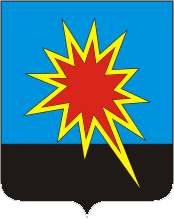 КЕМЕРОВСКАЯ ОБЛАСТЬ КАЛТАНСКИЙ ГОРОДСКОЙ ОКРУГ АДМИНИСТРАЦИЯ КАЛТАНСКОГО ГОРОДСКОГО ОКРУГАПОСТАНОВЛЕНИЕОт 07.10. 2015 г.  	№  207 - пО внесении изменений в  муниципальную программу 
«Развитие физической культуры, спорта и молодежной политики 
Калтанского городского округа» на 2014-2017 гг»            В связи с изменением бюджетных ассигнований и корректировкой программных мероприятий в третьем квартале 2015 года, направленных на развитие молодежной политики, физической культуры и спорта на территории Калтанского городского округа:          1. Внести изменения в постановление администрации Калтанского городского округа  «О внесение изменений в муниципальную программу «Развитие физической культуры, спорта и молодежной политики 
Калтанского городского округа» на 2014-2017 гг» от 19.06.2015г. № 113-п по следующим позициям: 1.1. Позицию «Объемы бюджетных ассигнований программы в целом и с разбивкой по годам ее реализации» паспорта муниципальной программы  изложить в новой редакции (приложение №1).1.2. Раздел 4. Ресурсное обеспечение программы изложить в новой редакции (приложение №2).1.3. Раздел 5. Ресурсное обеспечение программы  изложить в новой редакции (приложение №3). Объемы бюджетных ассигнований по программным мероприятиям приведены в разделе 5 и подлежат уточнению исходя из возможностей бюджета на соответствующий год.         2. Начальнику отдела организационной и кадровой работы администрации Калтанского городского округа (Т.А.Верещагина) обеспечить размещение настоящего постановления на официальном сайте администрации Калтанского городского округа.         3. Директору МАУ «Пресс-Центр г. Калтан» (В.Н. Беспальчук) обеспечить размещение настоящего постановления в СМИ.          4. Контроль за исполнением настоящего постановления возложить на заместителя главы Калтанского городского округа по социальным вопросам (А.Б.Клюева).Глава Калтанского городского округа						      И.Ф. Голдинов                                                                                                       Приложение №1 к  постановлению администрации Калтанского городского округа						   от 07.10. 2015г.  № 207 - п                                                                                                        Приложение №2 к  постановлению администрации Калтанского городского округа						   от 07.10.2015 г.  № 207 - п 4. РЕСУРСНОЕ ОБЕСПЕЧЕНИЕ ПРОГРАММЫПри разработке стратегии ресурсного обеспечения муниципальной программы учитывались реальная ситуация в финансово-бюджетной сфере на муниципальном уровне, высокая общеэкономическая, социальная и политическая значимость проблемы.Всего на реализацию программы потребуется 78 806,43 тыс. руб., в том числе по годам:2014 год   – 17 811, 79 тыс. руб.; 2015 год  - 20 752,86  тыс. руб.;2016 год -  20 120, 89 тыс. руб.;2017 год -  20 120, 89 тыс. руб.В том числе средства местного бюджета:2014 год  -  17 062, 69 тыс. руб.;2015 год  - 19 817,73  тыс. руб.;2016 год  - 19 321, 86 тыс. руб.;2017 год -  19 321, 86 тыс. руб.
В том числе средства областного бюджета:2014 год  -  144, 70 тыс. руб.;2015 год  - 144, 70  тыс. руб.;2016 год  - 144, 70  тыс. руб.;2017 год -  144, 70  тыс. руб.Внебюджетные источники:2014 год  -  604, 40 тыс. руб.;2015 год  -  790,43 тыс. руб.;2016 год -  654, 33 тыс. руб.;2017 год – 654, 33 тыс. руб.Объемы бюджетных ассигнований программы в целом и с разбивкой по годам ее реализацииОбщая сумма средств необходимых на реализацию муниципальной программы, составит 78 806,43 тыс. руб., в том числе по годам:2014 год   – 17 811, 79 тыс. руб.; 2015 год  - 20 752,86 тыс. руб.;2016 год -  20 120, 89 тыс. руб.;2017 год -  20 120, 89 тыс. руб.В том числе средства местного бюджета:2014 год  -  17 062, 69 тыс. руб.;2015 год  - 19 817,73 тыс. руб.;2016 год  - 19 321, 86 тыс. руб.;2017 год -  19 321, 86 тыс. руб.
В том числе средства областного бюджета:2014 год  -  144, 70 тыс. руб.;2015 год  - 144, 70  тыс. руб.;2016 год  - 144, 70  тыс. руб.;2017 год -  144, 70  тыс. руб.Внебюджетные источники:2014 год  -  604, 40 тыс. руб.;2015 год  -  790,43 тыс. руб.;2016 год -  654, 33 тыс. руб.;2017 год – 654, 33 тыс. руб.       Приложение № 3               Приложение № 3               Приложение № 3        к   постановлению  администрациик   постановлению  администрациик   постановлению  администрации   Калтанского городского округа    Калтанского городского округа    Калтанского городского округа    от  07.10. 2015 г. № 207 - п   от  07.10. 2015 г. № 207 - п   от  07.10. 2015 г. № 207 - п5. РЕСУРСНОЕ ОБЕСПЕЧЕНИЕ ПРОГРАММЫ5. РЕСУРСНОЕ ОБЕСПЕЧЕНИЕ ПРОГРАММЫ5. РЕСУРСНОЕ ОБЕСПЕЧЕНИЕ ПРОГРАММЫ5. РЕСУРСНОЕ ОБЕСПЕЧЕНИЕ ПРОГРАММЫ5. РЕСУРСНОЕ ОБЕСПЕЧЕНИЕ ПРОГРАММЫ5. РЕСУРСНОЕ ОБЕСПЕЧЕНИЕ ПРОГРАММЫ5. РЕСУРСНОЕ ОБЕСПЕЧЕНИЕ ПРОГРАММЫ5. РЕСУРСНОЕ ОБЕСПЕЧЕНИЕ ПРОГРАММЫ№ п/пНаименование программных мероприятийСроки исполненияОбъем финансирования, тыс. рублейОбъем финансирования, тыс. рублейОбъем финансирования, тыс. рублейОбъем финансирования, тыс. рублейОтветственный исполнитель программных мероприятий№ п/пНаименование программных мероприятийСроки исполненияВсегоМестный бюджетИные финансовые не запрещенные законодательством источники финансирования       Иные финансовые не запрещенные законодательством источники финансирования       Ответственный исполнитель программных мероприятий№ п/пНаименование программных мероприятийСроки исполненияВсегоМестный бюджетОбластной бюджетВнебюджетные средстваОтветственный исполнитель программных мероприятий123456781Подпрограмма "Физическая культура, спорт и молодежная политика"Подпрограмма "Физическая культура, спорт и молодежная политика"Подпрограмма "Физическая культура, спорт и молодежная политика"Подпрограмма "Физическая культура, спорт и молодежная политика"Подпрограмма "Физическая культура, спорт и молодежная политика"Подпрограмма "Физическая культура, спорт и молодежная политика"Подпрограмма "Физическая культура, спорт и молодежная политика"Направления деятельности подпрограммы:Направления деятельности подпрограммы:Направления деятельности подпрограммы:Направления деятельности подпрограммы:Направления деятельности подпрограммы:Направления деятельности подпрограммы:Направления деятельности подпрограммы:Направления деятельности подпрограммы:1.1"Развитие материально-технической базы"1.1"Развитие материально-технической базы"1.1"Развитие материально-технической базы"1.1"Развитие материально-технической базы"1.1"Развитие материально-технической базы"1.1"Развитие материально-технической базы"1.1"Развитие материально-технической базы"1.1"Развитие материально-технической базы"1Приобретение компьютерной и хозяйственной техники2014-201755,1255,120,000,001Приобретение компьютерной и хозяйственной техники1Приобретение компьютерной и хозяйственной техники201434,1334,13МКУ "УМПиС"1Приобретение компьютерной и хозяйственной техники201520,9920,991Приобретение компьютерной и хозяйственной техники20160,000,001Приобретение компьютерной и хозяйственной техники20170,000,002Приобретение оборудования для медицинского кабинета2014-20170,000,000,000,002Приобретение оборудования для медицинского кабинета2Приобретение оборудования для медицинского кабинета20140,000,002Приобретение оборудования для медицинского кабинета20150,000,002Приобретение оборудования для медицинского кабинета20160,000,002Приобретение оборудования для медицинского кабинета20170,000,003Приобретение спортивного инвентаря (мячи, экипировка и т.д.)2014-2017117,39107,390,0010,003Приобретение спортивного инвентаря (мячи, экипировка и т.д.)3Приобретение спортивного инвентаря (мячи, экипировка и т.д.)201460,0050,0010,00МКУ "УМПиС"3Приобретение спортивного инвентаря (мячи, экипировка и т.д.)201557,3957,393Приобретение спортивного инвентаря (мячи, экипировка и т.д.)20160,000,003Приобретение спортивного инвентаря (мячи, экипировка и т.д.)20170,000,004Приобретения спортивного оборудования2014-2017161,72161,720,000,004Приобретения спортивного оборудования4Приобретения спортивного оборудования20140,000,004Приобретения спортивного оборудования2015161,72161,724Приобретения спортивного оборудования20160,000,004Приобретения спортивного оборудования20170,000,00ВСЕГО по разделу2014-2017334,23324,230,0010,00ВСЕГО по разделуВСЕГО по разделу201494,1384,1310,00ВСЕГО по разделу2015240,10240,100,00ВСЕГО по разделу20160,000,000,00ВСЕГО по разделу20170,000,000,001.2 "Проведение спортивно-массовых и физкультурно-оздоровительных мероприятий, учебно-тренировочных сборов"1.2 "Проведение спортивно-массовых и физкультурно-оздоровительных мероприятий, учебно-тренировочных сборов"1.2 "Проведение спортивно-массовых и физкультурно-оздоровительных мероприятий, учебно-тренировочных сборов"1.2 "Проведение спортивно-массовых и физкультурно-оздоровительных мероприятий, учебно-тренировочных сборов"1.2 "Проведение спортивно-массовых и физкультурно-оздоровительных мероприятий, учебно-тренировочных сборов"1.2 "Проведение спортивно-массовых и физкультурно-оздоровительных мероприятий, учебно-тренировочных сборов"1.2 "Проведение спортивно-массовых и физкультурно-оздоровительных мероприятий, учебно-тренировочных сборов"1.2 "Проведение спортивно-массовых и физкультурно-оздоровительных мероприятий, учебно-тренировочных сборов"Вольная борьбаВольная борьбаВольная борьбаВольная борьбаВольная борьбаВольная борьбаВольная борьбаВольная борьба1Традиционный турнир по вольной борьбе, памяти В.Рыжова2014-201714,7614,760,000,001Традиционный турнир по вольной борьбе, памяти В.Рыжова1Традиционный турнир по вольной борьбе, памяти В.Рыжова201414,7614,76МКУ "УМПиС"1Традиционный турнир по вольной борьбе, памяти В.Рыжова20150,000,001Традиционный турнир по вольной борьбе, памяти В.Рыжова20160,000,001Традиционный турнир по вольной борьбе, памяти В.Рыжова20170,000,002Открытое традиционное первенство города Полысаево  по вольной борьбе среди юношей и девушек2014-20170,000,000,000,002Открытое традиционное первенство города Полысаево  по вольной борьбе среди юношей и девушек2Открытое традиционное первенство города Полысаево  по вольной борьбе среди юношей и девушек20140,000,002Открытое традиционное первенство города Полысаево  по вольной борьбе среди юношей и девушек20150,000,002Открытое традиционное первенство города Полысаево  по вольной борьбе среди юношей и девушек20160,000,002Открытое традиционное первенство города Полысаево  по вольной борьбе среди юношей и девушек20170,000,00321 Международный турнир по вольной борьбе, памяти воина-интернационалиста В.Дремина2014-20170,000,000,000,00321 Международный турнир по вольной борьбе, памяти воина-интернационалиста В.Дремина321 Международный турнир по вольной борьбе, памяти воина-интернационалиста В.Дремина20140,000,00321 Международный турнир по вольной борьбе, памяти воина-интернационалиста В.Дремина20150,000,00321 Международный турнир по вольной борьбе, памяти воина-интернационалиста В.Дремина20160,000,00321 Международный турнир по вольной борьбе, памяти воина-интернационалиста В.Дремина20170,000,004Международный турнир по вольной борьбе на призы Управления физической культуры и спорта мэрии г. Новосибирск2014-20171,501,500,000,004Международный турнир по вольной борьбе на призы Управления физической культуры и спорта мэрии г. Новосибирск4Международный турнир по вольной борьбе на призы Управления физической культуры и спорта мэрии г. Новосибирск20141,501,50МКУ "УМПиС"4Международный турнир по вольной борьбе на призы Управления физической культуры и спорта мэрии г. Новосибирск20150,000,004Международный турнир по вольной борьбе на призы Управления физической культуры и спорта мэрии г. Новосибирск20160,000,004Международный турнир по вольной борьбе на призы Управления физической культуры и спорта мэрии г. Новосибирск20170,000,005Первенство г.Калтан среди мальчиков и девочек по вольной борьбе2014-20170,000,000,000,005Первенство г.Калтан среди мальчиков и девочек по вольной борьбе5Первенство г.Калтан среди мальчиков и девочек по вольной борьбе20140,000,005Первенство г.Калтан среди мальчиков и девочек по вольной борьбе20150,000,005Первенство г.Калтан среди мальчиков и девочек по вольной борьбе20160,000,005Первенство г.Калтан среди мальчиков и девочек по вольной борьбе20170,000,006Первенство области(России) по вольной борьбе среди юношей и девушек 1997-1998 г.р. Г. Красноярск 20-23 марта2014-20178,808,800,000,006Первенство области(России) по вольной борьбе среди юношей и девушек 1997-1998 г.р. Г. Красноярск 20-23 марта6Первенство области(России) по вольной борьбе среди юношей и девушек 1997-1998 г.р. Г. Красноярск 20-23 марта20148,808,80МКУ "УМПиС"6Первенство области(России) по вольной борьбе среди юношей и девушек 1997-1998 г.р. Г. Красноярск 20-23 марта20150,000,006Первенство области(России) по вольной борьбе среди юношей и девушек 1997-1998 г.р. Г. Красноярск 20-23 марта20160,000,006Первенство области(России) по вольной борьбе среди юношей и девушек 1997-1998 г.р. Г. Красноярск 20-23 марта20170,000,007Открытое первенство г. Осинники по вольной борьбе среди юношей и девушек 2014-20170,000,000,000,007Открытое первенство г. Осинники по вольной борьбе среди юношей и девушек 7Открытое первенство г. Осинники по вольной борьбе среди юношей и девушек 20140,000,007Открытое первенство г. Осинники по вольной борьбе среди юношей и девушек 20150,000,007Открытое первенство г. Осинники по вольной борьбе среди юношей и девушек 20160,000,007Открытое первенство г. Осинники по вольной борьбе среди юношей и девушек 20170,000,008Традиционный турнир по вольной борьбе среди юношей, посвещенный памяти Героя Советского Союза М.А. Макарова, г.Белово2014-20170,000,000,000,008Традиционный турнир по вольной борьбе среди юношей, посвещенный памяти Героя Советского Союза М.А. Макарова, г.Белово8Традиционный турнир по вольной борьбе среди юношей, посвещенный памяти Героя Советского Союза М.А. Макарова, г.Белово20140,000,008Традиционный турнир по вольной борьбе среди юношей, посвещенный памяти Героя Советского Союза М.А. Макарова, г.Белово20150,000,008Традиционный турнир по вольной борьбе среди юношей, посвещенный памяти Героя Советского Союза М.А. Макарова, г.Белово20160,000,008Традиционный турнир по вольной борьбе среди юношей, посвещенный памяти Героя Советского Союза М.А. Макарова, г.Белово20170,000,009Традиционный турнир по вольной борьбе, памяти А.Г.Смолянинова г.Новокузнецк2014-20170,000,000,000,009Традиционный турнир по вольной борьбе, памяти А.Г.Смолянинова г.Новокузнецк9Традиционный турнир по вольной борьбе, памяти А.Г.Смолянинова г.Новокузнецк20140,000,009Традиционный турнир по вольной борьбе, памяти А.Г.Смолянинова г.Новокузнецк20150,000,009Традиционный турнир по вольной борьбе, памяти А.Г.Смолянинова г.Новокузнецк20160,000,009Традиционный турнир по вольной борьбе, памяти А.Г.Смолянинова г.Новокузнецк20170,000,0010Областной традиционный по вольной борьбе, памяти М.Ваганова г.Осинники2014-20170,000,000,000,0010Областной традиционный по вольной борьбе, памяти М.Ваганова г.Осинники10Областной традиционный по вольной борьбе, памяти М.Ваганова г.Осинники20140,000,0010Областной традиционный по вольной борьбе, памяти М.Ваганова г.Осинники20150,000,0010Областной традиционный по вольной борьбе, памяти М.Ваганова г.Осинники20160,000,0010Областной традиционный по вольной борьбе, памяти М.Ваганова г.Осинники20170,000,0011Первенство оьласти по вольной борьбе среди юношей и девушек г.Кемерово2014-20170,000,000,000,0011Первенство оьласти по вольной борьбе среди юношей и девушек г.Кемерово11Первенство оьласти по вольной борьбе среди юношей и девушек г.Кемерово20140,000,0011Первенство оьласти по вольной борьбе среди юношей и девушек г.Кемерово20150,000,0011Первенство оьласти по вольной борьбе среди юношей и девушек г.Кемерово20160,000,0011Первенство оьласти по вольной борьбе среди юношей и девушек г.Кемерово20170,000,0012Первенство города по вольной борьбе среди мальчиков и девочек, памяти воина-интернационалиста Э.Фирсовао по возрастным группам г. Гурьевск  2014-20170,000,000,000,0012Первенство города по вольной борьбе среди мальчиков и девочек, памяти воина-интернационалиста Э.Фирсовао по возрастным группам г. Гурьевск  12Первенство города по вольной борьбе среди мальчиков и девочек, памяти воина-интернационалиста Э.Фирсовао по возрастным группам г. Гурьевск  20140,000,0012Первенство города по вольной борьбе среди мальчиков и девочек, памяти воина-интернационалиста Э.Фирсовао по возрастным группам г. Гурьевск  20150,000,0012Первенство города по вольной борьбе среди мальчиков и девочек, памяти воина-интернационалиста Э.Фирсовао по возрастным группам г. Гурьевск  20160,000,0012Первенство города по вольной борьбе среди мальчиков и девочек, памяти воина-интернационалиста Э.Фирсовао по возрастным группам г. Гурьевск  20170,000,0013Открытый турнир по вольной борьбе на призы ш. Распадская, г.Междуреченск2014-20170,000,000,000,0013Открытый турнир по вольной борьбе на призы ш. Распадская, г.Междуреченск13Открытый турнир по вольной борьбе на призы ш. Распадская, г.Междуреченск20140,000,0013Открытый турнир по вольной борьбе на призы ш. Распадская, г.Междуреченск20150,000,0013Открытый турнир по вольной борьбе на призы ш. Распадская, г.Междуреченск20160,000,0013Открытый турнир по вольной борьбе на призы ш. Распадская, г.Междуреченск20170,000,0014Открытое Первенство области по вольной борьбе пос. Бочатский2014-20170,000,000,000,0014Открытое Первенство области по вольной борьбе пос. Бочатский14Открытое Первенство области по вольной борьбе пос. Бочатский20140,000,0014Открытое Первенство области по вольной борьбе пос. Бочатский20150,000,0014Открытое Первенство области по вольной борьбе пос. Бочатский20160,000,0014Открытое Первенство области по вольной борьбе пос. Бочатский20170,000,0015Открытый турнир по вольной борьбе памяти  МС И.Н.Титова, г.Кемерово2014-20170,000,000,000,0015Открытый турнир по вольной борьбе памяти  МС И.Н.Титова, г.Кемерово15Открытый турнир по вольной борьбе памяти  МС И.Н.Титова, г.Кемерово20140,000,0015Открытый турнир по вольной борьбе памяти  МС И.Н.Титова, г.Кемерово20150,000,0015Открытый турнир по вольной борьбе памяти  МС И.Н.Титова, г.Кемерово20160,000,0015Открытый турнир по вольной борьбе памяти  МС И.Н.Титова, г.Кемерово20170,000,0016Традиционный турнир по вольной борьбе "Шахтерская Слава" г. Белово2014-20170,000,000,000,0016Традиционный турнир по вольной борьбе "Шахтерская Слава" г. Белово16Традиционный турнир по вольной борьбе "Шахтерская Слава" г. Белово20140,000,0016Традиционный турнир по вольной борьбе "Шахтерская Слава" г. Белово20150,000,0016Традиционный турнир по вольной борьбе "Шахтерская Слава" г. Белово20160,000,0016Традиционный турнир по вольной борьбе "Шахтерская Слава" г. Белово20170,000,0017Новогодний традиционный турнир по вольной борьбе, памяти Г.А. Короблева, г. Междуреченск2014-20170,000,000,000,0017Новогодний традиционный турнир по вольной борьбе, памяти Г.А. Короблева, г. Междуреченск17Новогодний традиционный турнир по вольной борьбе, памяти Г.А. Короблева, г. Междуреченск20140,000,0017Новогодний традиционный турнир по вольной борьбе, памяти Г.А. Короблева, г. Междуреченск20150,000,0017Новогодний традиционный турнир по вольной борьбе, памяти Г.А. Короблева, г. Междуреченск20160,000,0017Новогодний традиционный турнир по вольной борьбе, памяти Г.А. Короблева, г. Междуреченск20170,000,0018Новогодний традиционный турнир по вольной борьбе, памяти М.Кравцова г.Осинники (ГСМ) 2014-20170,000,000,000,0018Новогодний традиционный турнир по вольной борьбе, памяти М.Кравцова г.Осинники (ГСМ) 18Новогодний традиционный турнир по вольной борьбе, памяти М.Кравцова г.Осинники (ГСМ) 20140,000,0018Новогодний традиционный турнир по вольной борьбе, памяти М.Кравцова г.Осинники (ГСМ) 20150,000,0018Новогодний традиционный турнир по вольной борьбе, памяти М.Кравцова г.Осинники (ГСМ) 20160,000,0018Новогодний традиционный турнир по вольной борьбе, памяти М.Кравцова г.Осинники (ГСМ) 20170,000,0019Традиционный областной турнир по вольной борьбе среди юношей и девушек, посвященный памяти воина-интернационалиста М.Ю.Топоровского2014-201742,7042,700,000,0019Традиционный областной турнир по вольной борьбе среди юношей и девушек, посвященный памяти воина-интернационалиста М.Ю.Топоровского19Традиционный областной турнир по вольной борьбе среди юношей и девушек, посвященный памяти воина-интернационалиста М.Ю.Топоровского201422,4022,40МКУ "УМПиС"19Традиционный областной турнир по вольной борьбе среди юношей и девушек, посвященный памяти воина-интернационалиста М.Ю.Топоровского201520,3020,3019Традиционный областной турнир по вольной борьбе среди юношей и девушек, посвященный памяти воина-интернационалиста М.Ю.Топоровского201619Традиционный областной турнир по вольной борьбе среди юношей и девушек, посвященный памяти воина-интернационалиста М.Ю.Топоровского201719.1Первенство СФО по вольной борьбе г. Кемерово2014-201722,9522,95Первенство СФО по вольной борьбе г. КемеровоПервенство СФО по вольной борьбе г. Кемерово201422,9522,95МКУ "УМПиС"Первенство СФО по вольной борьбе г. Кемерово2015Первенство СФО по вольной борьбе г. Кемерово2016Первенство СФО по вольной борьбе г. Кемерово201719.2Первенство России по вольной борьбе среди девушек 1999-2000 г.р. Г. Чебоксары 2014-201711,56711,567Первенство России по вольной борьбе среди девушек 1999-2000 г.р. Г. Чебоксары Первенство России по вольной борьбе среди девушек 1999-2000 г.р. Г. Чебоксары 201411,56711,567МКУ "УМПиС"Первенство России по вольной борьбе среди девушек 1999-2000 г.р. Г. Чебоксары 2015Первенство России по вольной борьбе среди девушек 1999-2000 г.р. Г. Чебоксары 2016Первенство России по вольной борьбе среди девушек 1999-2000 г.р. Г. Чебоксары 201719.3Первенство области по вольной борьбе на поясах "Куреш", памяти героя Советского Союза А.С. Четонова, посвященного 70-летию Победы в Великой Отечественной войне в с. Беково2014-20175,155,15Первенство области по вольной борьбе на поясах "Куреш", памяти героя Советского Союза А.С. Четонова, посвященного 70-летию Победы в Великой Отечественной войне в с. БековоПервенство области по вольной борьбе на поясах "Куреш", памяти героя Советского Союза А.С. Четонова, посвященного 70-летию Победы в Великой Отечественной войне в с. Беково2014Первенство области по вольной борьбе на поясах "Куреш", памяти героя Советского Союза А.С. Четонова, посвященного 70-летию Победы в Великой Отечественной войне в с. Беково20155,155,15Первенство области по вольной борьбе на поясах "Куреш", памяти героя Советского Союза А.С. Четонова, посвященного 70-летию Победы в Великой Отечественной войне в с. Беково2016Первенство области по вольной борьбе на поясах "Куреш", памяти героя Советского Союза А.С. Четонова, посвященного 70-летию Победы в Великой Отечественной войне в с. Беково2017Итого:2014-2017107,43107,430,00Итого:Итого:201481,9881,980,00Итого:201525,4525,450,00Итого:20160,000,000,00Итого:20170,000,000,00ШахматыШахматыШахматыШахматыШахматыШахматыШахматыШахматы20"Новогодние звезды Кузбасса" турнир по шахматам,г.Новокузнецк2014-20170,000,000,000,0020"Новогодние звезды Кузбасса" турнир по шахматам,г.Новокузнецк20"Новогодние звезды Кузбасса" турнир по шахматам,г.Новокузнецк20140,000,0020"Новогодние звезды Кузбасса" турнир по шахматам,г.Новокузнецк20150,000,0020"Новогодние звезды Кузбасса" турнир по шахматам,г.Новокузнецк20160,000,0020"Новогодние звезды Кузбасса" турнир по шахматам,г.Новокузнецк20170,000,0021Рожденственский блиц-турнир по шахматам2014-20170,000,000,000,0021Рожденственский блиц-турнир по шахматам21Рожденственский блиц-турнир по шахматам20140,000,0021Рожденственский блиц-турнир по шахматам20150,000,002120160,000,002120170,000,0022Кубок Главы Калтанского городского округа по шахматам2014-20174,004,000,000,0022Кубок Главы Калтанского городского округа по шахматам22Кубок Главы Калтанского городского округа по шахматам20142,002,00МКУ "УМПиС"22Кубок Главы Калтанского городского округа по шахматам20152,002,0022Кубок Главы Калтанского городского округа по шахматам20160,000,0022Кубок Главы Калтанского городского округа по шахматам20170,000,0023Первенство области по шахматам «среди мальчиков и девочек, г.Новокузнецк2014-20170,000,000,000,0023Первенство области по шахматам «среди мальчиков и девочек, г.Новокузнецк23Первенство области по шахматам «среди мальчиков и девочек, г.Новокузнецк20140,000,0023Первенство области по шахматам «среди мальчиков и девочек, г.Новокузнецк20150,000,0023Первенство области по шахматам «среди мальчиков и девочек, г.Новокузнецк20160,000,0023Первенство области по шахматам «среди мальчиков и девочек, г.Новокузнецк20170,000,0024Региональный фестиваль по шахматам «Белый слон» г. Новокузнецк2014-20170,000,000,000,0024Региональный фестиваль по шахматам «Белый слон» г. Новокузнецк24Региональный фестиваль по шахматам «Белый слон» г. Новокузнецк20140,000,0024Региональный фестиваль по шахматам «Белый слон» г. Новокузнецк20150,000,0024Региональный фестиваль по шахматам «Белый слон» г. Новокузнецк20160,000,0024Региональный фестиваль по шахматам «Белый слон» г. Новокузнецк20170,000,0025Первенство области по шахматам «Белая ладья" (ГСМ)2014-20170,000,000,000,0025Первенство области по шахматам «Белая ладья" (ГСМ)25Первенство области по шахматам «Белая ладья" (ГСМ)20140,000,0025Первенство области по шахматам «Белая ладья" (ГСМ)20150,000,0025Первенство области по шахматам «Белая ладья" (ГСМ)20160,000,0025Первенство области по шахматам «Белая ладья" (ГСМ)20170,000,0026Чемпионат Города по быстрым шахматам2014-20170,000,000,000,0026Чемпионат Города по быстрым шахматам26Чемпионат Города по быстрым шахматам20140,000,0026Чемпионат Города по быстрым шахматам20150,000,0026Чемпионат Города по быстрым шахматам20160,000,0026Чемпионат Города по быстрым шахматам20170,000,0027Областной турнир по шахматам "Кубок Победы" среди детей до 8,10,12 лет, г. Новокузнецк (ГСМ)2014-20170,000,000,000,0027Областной турнир по шахматам "Кубок Победы" среди детей до 8,10,12 лет, г. Новокузнецк (ГСМ)27Областной турнир по шахматам "Кубок Победы" среди детей до 8,10,12 лет, г. Новокузнецк (ГСМ)20140,000,0027Областной турнир по шахматам "Кубок Победы" среди детей до 8,10,12 лет, г. Новокузнецк (ГСМ)20150,000,0027Областной турнир по шахматам "Кубок Победы" среди детей до 8,10,12 лет, г. Новокузнецк (ГСМ)20160,000,0027Областной турнир по шахматам "Кубок Победы" среди детей до 8,10,12 лет, г. Новокузнецк (ГСМ)20170,000,0028Первенство области шахматам среди мальчиков и девочек г.Новокузнецк2014-20170,000,000,000,0028Первенство области шахматам среди мальчиков и девочек г.Новокузнецк28Первенство области шахматам среди мальчиков и девочек г.Новокузнецк201428Первенство области шахматам среди мальчиков и девочек г.Новокузнецк201528Первенство области шахматам среди мальчиков и девочек г.Новокузнецк201628Первенство области шахматам среди мальчиков и девочек г.Новокузнецк201729Региональный фестиваль посвященный Дню шахмат, г. Новокузнецк2014-20170,000,000,000,0029Региональный фестиваль посвященный Дню шахмат, г. Новокузнецк29Региональный фестиваль посвященный Дню шахмат, г. Новокузнецк20140,000,0029Региональный фестиваль посвященный Дню шахмат, г. Новокузнецк20150,000,0029Региональный фестиваль посвященный Дню шахмат, г. Новокузнецк20160,000,0029Региональный фестиваль посвященный Дню шахмат, г. Новокузнецк20170,000,0030Первенство области по шахматам среди мальчиков и девочек г. Кемерово (сентябрь)2014-20170,000,000,000,0030Первенство области по шахматам среди мальчиков и девочек г. Кемерово (сентябрь)30Первенство области по шахматам среди мальчиков и девочек г. Кемерово (сентябрь)20140,000,0030Первенство области по шахматам среди мальчиков и девочек г. Кемерово (сентябрь)20150,000,0030Первенство области по шахматам среди мальчиков и девочек г. Кемерово (сентябрь)20160,000,0030Первенство области по шахматам среди мальчиков и девочек г. Кемерово (сентябрь)20170,000,0031Турнир по шахматам на приз газеты «Калтанский вестник»2014-20170,000,000,000,0031Турнир по шахматам на приз газеты «Калтанский вестник»31Турнир по шахматам на приз газеты «Калтанский вестник»20140,000,0031Турнир по шахматам на приз газеты «Калтанский вестник»20150,000,0031Турнир по шахматам на приз газеты «Калтанский вестник»20160,000,0031Турнир по шахматам на приз газеты «Калтанский вестник»20170,000,0032Новогодний Шахматный фестиваль среди детей г.Новокузнецк2014-20170,000,000,000,0032Новогодний Шахматный фестиваль среди детей г.Новокузнецк32Новогодний Шахматный фестиваль среди детей г.Новокузнецк20140,000,0032Новогодний Шахматный фестиваль среди детей г.Новокузнецк20150,000,0032Новогодний Шахматный фестиваль среди детей г.Новокузнецк20160,000,0032Новогодний Шахматный фестиваль среди детей г.Новокузнецк20170,000,0033Новогодний блиц- турнир по шахматам среди взрослых2014-20170,000,000,000,0033Новогодний блиц- турнир по шахматам среди взрослых33Новогодний блиц- турнир по шахматам среди взрослых20140,000,0033Новогодний блиц- турнир по шахматам среди взрослых20150,000,0033Новогодний блиц- турнир по шахматам среди взрослых20160,000,0033Новогодний блиц- турнир по шахматам среди взрослых20170,000,0034Осенний турнир года по шахматам2014-20170,000,000,000,0034Осенний турнир года по шахматам34Осенний турнир года по шахматам20140,000,0034Осенний турнир года по шахматам20150,000,0034Осенний турнир года по шахматам20162,000,0034Осенний турнир года по шахматам20170,000,0035Кубок 1 Чемпиона г.Калтан по шахматам2014-20170,000,000,000,0035Кубок 1 Чемпиона г.Калтан по шахматам35Кубок 1 Чемпиона г.Калтан по шахматам20140,000,0035Кубок 1 Чемпиона г.Калтан по шахматам20150,000,0035Кубок 1 Чемпиона г.Калтан по шахматам20160,000,0035Кубок 1 Чемпиона г.Калтан по шахматам20170,000,0035.12-ая сессия международной гроссместерской школы по шахматам респ. Казахстан г. Новая Бухтарма2014-201714,0014,000,000,0035.12-ая сессия международной гроссместерской школы по шахматам респ. Казахстан г. Новая Бухтарма35.12-ая сессия международной гроссместерской школы по шахматам респ. Казахстан г. Новая Бухтарма201414,0014,00МКУ "УМПиС"35.12-ая сессия международной гроссместерской школы по шахматам респ. Казахстан г. Новая Бухтарма201535.12-ая сессия международной гроссместерской школы по шахматам респ. Казахстан г. Новая Бухтарма201635.12-ая сессия международной гроссместерской школы по шахматам респ. Казахстан г. Новая Бухтарма2017Итого:2014-201718,018,00,00Итого:Итого:201416,016,00,00Итого:20152,002,000,00Итого:20160,000,000,00Итого:20170,000,000,00ФутболФутболФутболФутболФутболФутболФутболФутбол36Традиционный  турнир по мини-футболу  по возрастным группам, (посвященный дню победы)2014-20173,003,000,000,0036Традиционный  турнир по мини-футболу  по возрастным группам, (посвященный дню победы)0,000,0036Традиционный  турнир по мини-футболу  по возрастным группам, (посвященный дню победы)20143,003,000,000,00МКУ "УМПиС"36Традиционный  турнир по мини-футболу  по возрастным группам, (посвященный дню победы)20150,000,000,000,0036Традиционный  турнир по мини-футболу  по возрастным группам, (посвященный дню победы)20160,000,000,000,0036Традиционный  турнир по мини-футболу  по возрастным группам, (посвященный дню победы)20170,000,000,000,0037Турнир по футболу «Зимний мяч России» среди предприятий и учреждений2014-201740,000,000,0040,0037Турнир по футболу «Зимний мяч России» среди предприятий и учреждений0,000,0037Турнир по футболу «Зимний мяч России» среди предприятий и учреждений20140,000,000,000,0037Турнир по футболу «Зимний мяч России» среди предприятий и учреждений20150,000,000,000,0037Турнир по футболу «Зимний мяч России» среди предприятий и учреждений201620,000,000,0020,0037Турнир по футболу «Зимний мяч России» среди предприятий и учреждений201720,000,000,0020,0038Первенство области по мини-футболу среди ДЮСШ по возрастным группам г. Гурьевск  2014-201720,000,000,0020,0038Первенство области по мини-футболу среди ДЮСШ по возрастным группам г. Гурьевск  0,000,0038Первенство области по мини-футболу среди ДЮСШ по возрастным группам г. Гурьевск  20140,000,000,000,0038Первенство области по мини-футболу среди ДЮСШ по возрастным группам г. Гурьевск  20150,000,000,000,0038Первенство области по мини-футболу среди ДЮСШ по возрастным группам г. Гурьевск  201610,000,000,0010,0038Первенство области по мини-футболу среди ДЮСШ по возрастным группам г. Гурьевск  201710,000,000,0010,0039Турнир по мини-футболу среди юношей «Надежда», г. Осинники по возрастным группам2014-20176,006,000,000,0039Турнир по мини-футболу среди юношей «Надежда», г. Осинники по возрастным группам0,000,0039Турнир по мини-футболу среди юношей «Надежда», г. Осинники по возрастным группам20146,006,000,000,00МКУ "УМПиС"39Турнир по мини-футболу среди юношей «Надежда», г. Осинники по возрастным группам20150,000,000,000,0039Турнир по мини-футболу среди юношей «Надежда», г. Осинники по возрастным группам20160,000,000,000,0039Турнир по мини-футболу среди юношей «Надежда», г. Осинники по возрастным группам20170,000,000,000,0040Турнир по  футболу посвященный памяти А.И. Зинина2014-20173,003,000,000,0040Турнир по  футболу посвященный памяти А.И. Зинина0,000,0040Турнир по  футболу посвященный памяти А.И. Зинина20143,003,000,000,00МКУ "УМПиС"4020150,000,000,000,004020160,000,000,000,004020170,000,000,000,0041Первенство КО по футболу среди детско-юношеских команд2014-20174,004,000,000,0041Первенство КО по футболу среди детско-юношеских команд0,000,0041Первенство КО по футболу среди детско-юношеских команд20144,004,000,000,00МКУ "УМПиС"41Первенство КО по футболу среди детско-юношеских команд20150,000,000,000,0041Первенство КО по футболу среди детско-юношеских команд20160,000,000,000,0041Первенство КО по футболу среди детско-юношеских команд20170,000,000,000,0042Турнир по мини-футболу на приз «Весенние каникулы»2014-20170,000,000,000,0042Турнир по мини-футболу на приз «Весенние каникулы»0,000,0042Турнир по мини-футболу на приз «Весенние каникулы»20140,000,000,000,0042Турнир по мини-футболу на приз «Весенние каникулы»20150,000,000,000,0042Турнир по мини-футболу на приз «Весенние каникулы»20160,000,000,000,0042Турнир по мини-футболу на приз «Весенние каникулы»20170,000,000,000,0043Традиционный турнир по мини-футболу «Романтика 2014» г. Междуреченск2014-201730,000,000,0030,0043Традиционный турнир по мини-футболу «Романтика 2014» г. Междуреченск0,0043Традиционный турнир по мини-футболу «Романтика 2014» г. Междуреченск20140,000,000,000,0043Традиционный турнир по мини-футболу «Романтика 2014» г. Междуреченск20150,000,000,000,0043Традиционный турнир по мини-футболу «Романтика 2014» г. Междуреченск201615,000,000,0015,0043Традиционный турнир по мини-футболу «Романтика 2014» г. Междуреченск201715,000,000,0015,0044Открытый турнир по  мини-футболу среди юношей «Весенняя ласточка» г. Новокузнецк2014-20170,000,000,0044Открытый турнир по  мини-футболу среди юношей «Весенняя ласточка» г. Новокузнецк0,0044Открытый турнир по  мини-футболу среди юношей «Весенняя ласточка» г. Новокузнецк20140,000,000,0044Открытый турнир по  мини-футболу среди юношей «Весенняя ласточка» г. Новокузнецк20150,000,000,0044Открытый турнир по  мини-футболу среди юношей «Весенняя ласточка» г. Новокузнецк20160,000,000,0044Открытый турнир по  мини-футболу среди юношей «Весенняя ласточка» г. Новокузнецк20170,000,000,0045Первенство области  по мини-футболу п. Верх-Чебула с выходом на Россию2014-201730,000,000,0030,0045Первенство области  по мини-футболу п. Верх-Чебула с выходом на Россию0,000,0045Первенство области  по мини-футболу п. Верх-Чебула с выходом на Россию20140,000,000,000,0045Первенство области  по мини-футболу п. Верх-Чебула с выходом на Россию20150,000,000,000,0045Первенство области  по мини-футболу п. Верх-Чебула с выходом на Россию201615,000,000,0015,0045Первенство области  по мини-футболу п. Верх-Чебула с выходом на Россию201715,000,000,0015,0046Открытие летнего сезона по футболу среди юношей и взрослых2014-20170,000,000,000,0046Открытие летнего сезона по футболу среди юношей и взрослых0,000,0046Открытие летнего сезона по футболу среди юношей и взрослых20140,000,000,000,0046Открытие летнего сезона по футболу среди юношей и взрослых20150,000,000,000,0046Открытие летнего сезона по футболу среди юношей и взрослых20160,000,000,000,0046Открытие летнего сезона по футболу среди юношей и взрослых20170,000,000,000,0047Турнир по футболу, памяти  воина-афганца М. Воробьева2014-201720,000,000,0020,0047Турнир по футболу, памяти  воина-афганца М. Воробьева0,000,0047Турнир по футболу, памяти  воина-афганца М. Воробьева20140,000,000,000,0047Турнир по футболу, памяти  воина-афганца М. Воробьева20150,000,000,000,0047Турнир по футболу, памяти  воина-афганца М. Воробьева201610,000,000,0010,0047Турнир по футболу, памяти  воина-афганца М. Воробьева201710,000,000,0010,0048Традиционный турнир  по мини-футболу ,памяти С.Ф.Подбородникова, г.Новокузнецк2014-20170,000,000,000,0048Традиционный турнир  по мини-футболу ,памяти С.Ф.Подбородникова, г.Новокузнецк0,000,0048Традиционный турнир  по мини-футболу ,памяти С.Ф.Подбородникова, г.Новокузнецк20140,000,000,000,0048Традиционный турнир  по мини-футболу ,памяти С.Ф.Подбородникова, г.Новокузнецк20150,000,000,000,0048Традиционный турнир  по мини-футболу ,памяти С.Ф.Подбородникова, г.Новокузнецк20160,000,000,000,0048Традиционный турнир  по мини-футболу ,памяти С.Ф.Подбородникова, г.Новокузнецк20170,000,000,000,0049Первенство области по футболу среди юношей 2000, 2002,2003 г.р.2014-20176,36,30,000,0049Первенство области по футболу среди юношей 2000, 2002,2003 г.р.0,000,0049Первенство области по футболу среди юношей 2000, 2002,2003 г.р.20146,36,30,000,00МКУ "УМПиС"49Первенство области по футболу среди юношей 2000, 2002,2003 г.р.20150,000,0049Первенство области по футболу среди юношей 2000, 2002,2003 г.р.20160,000,0049Первенство области по футболу среди юношей 2000, 2002,2003 г.р.20170,000,0050Первенство города по футболу среди юношей по возрастным группам2014-20170,000,000,000,0050Первенство города по футболу среди юношей по возрастным группам0,000,000,000,0050Первенство города по футболу среди юношей по возрастным группам20140,000,000,000,0050Первенство города по футболу среди юношей по возрастным группам20150,000,000,000,0050Первенство города по футболу среди юношей по возрастным группам20160,000,000,000,0050Первенство города по футболу среди юношей по возрастным группам20170,000,000,000,0051Традиционный турнир по футболу среди  юношей «Молодежь против наркотиков»2014-20179,759,750,000,0051Традиционный турнир по футболу среди  юношей «Молодежь против наркотиков»0,000,0051Традиционный турнир по футболу среди  юношей «Молодежь против наркотиков»20149,759,750,000,00МКУ "УМПиС"51Традиционный турнир по футболу среди  юношей «Молодежь против наркотиков»20150,000,0051Традиционный турнир по футболу среди  юношей «Молодежь против наркотиков»20160,000,0051Традиционный турнир по футболу среди  юношей «Молодежь против наркотиков»20170,000,00528 традиционный турнир по мини-футболу г. Гурьевск2014-20178,005,000,003,00528 традиционный турнир по мини-футболу г. Гурьевск0,00528 традиционный турнир по мини-футболу г. Гурьевск20148,005,000,003,00МКУ "УМПиС"528 традиционный турнир по мини-футболу г. Гурьевск20150,000,000,000,00528 традиционный турнир по мини-футболу г. Гурьевск20160,000,000,000,00528 традиционный турнир по мини-футболу г. Гурьевск20170,000,000,000,0053Турнир по мини-футболу среди мальчиков 2004-2005 г.р. «Золотая осень»2014-20170,000,000,000,0053Турнир по мини-футболу среди мальчиков 2004-2005 г.р. «Золотая осень»0,000,0053Турнир по мини-футболу среди мальчиков 2004-2005 г.р. «Золотая осень»20140,000,000,000,0053Турнир по мини-футболу среди мальчиков 2004-2005 г.р. «Золотая осень»20150,000,000,000,0053Турнир по мини-футболу среди мальчиков 2004-2005 г.р. «Золотая осень»20160,000,000,000,0053Турнир по мини-футболу среди мальчиков 2004-2005 г.р. «Золотая осень»20170,000,000,000,0053.1Открытый турнир ДЮСШ "Металлург-Запсиб" по мини-футболу г. Новокузнецк2014-20174,004,00Открытый турнир ДЮСШ "Металлург-Запсиб" по мини-футболу г. НовокузнецкОткрытый турнир ДЮСШ "Металлург-Запсиб" по мини-футболу г. Новокузнецк2014Открытый турнир ДЮСШ "Металлург-Запсиб" по мини-футболу г. Новокузнецк20154,004,00Открытый турнир ДЮСШ "Металлург-Запсиб" по мини-футболу г. Новокузнецк2016Открытый турнир ДЮСШ "Металлург-Запсиб" по мини-футболу г. Новокузнецк2017Итого:2014-2017184,0541,05143,00Итого:Итого:201440,0537,053,00Итого:20154,004,000,00Итого:201670,000,0070,00Итого:201770,000,0070,00Хоккей Хоккей Хоккей Хоккей Хоккей Хоккей Хоккей Хоккей 54Турнир по хоккею на приз ООО «Космос»2014-201715,000,000,0015,0054Турнир по хоккею на приз ООО «Космос»0,000,0054Турнир по хоккею на приз ООО «Космос»20140,000,000,000,00МКУ "УМПиС"54Турнир по хоккею на приз ООО «Космос»20155,000,000,005,0054Турнир по хоккею на приз ООО «Космос»20165,000,000,005,0054Турнир по хоккею на приз ООО «Космос»20175,000,000,005,0055Турнир по хоккею, посвященный Дню защитника Отечества2014-201715,000,000,0015,0055Турнир по хоккею, посвященный Дню защитника Отечества0,000,0055Турнир по хоккею, посвященный Дню защитника Отечества20140,000,000,000,00МКУ "УМПиС"55Турнир по хоккею, посвященный Дню защитника Отечества20155,000,000,005,0055Турнир по хоккею, посвященный Дню защитника Отечества20165,000,000,005,0055Турнир по хоккею, посвященный Дню защитника Отечества20175,000,000,005,0056Спортивный праздник, посвященный Дню российского хоккея2014-20170,000,000,000,0056Спортивный праздник, посвященный Дню российского хоккея0,000,0056Спортивный праздник, посвященный Дню российского хоккея20140,000,000,000,0056Спортивный праздник, посвященный Дню российского хоккея20150,000,000,000,0056Спортивный праздник, посвященный Дню российского хоккея20160,000,000,000,0056Спортивный праздник, посвященный Дню российского хоккея20170,000,000,000,002014-201730,000,0030,0020140,000,000,00201510,000,0010,00201610,000,0010,00Итого:201710,000,0010,00ВолейболВолейболВолейболВолейболВолейболВолейболВолейболВолейбол57Открытое первенство города Осинники по волейболу2014-20176,003,000,003,0057Открытое первенство города Осинники по волейболу0,0057Открытое первенство города Осинники по волейболу20146,003,000,003,00МКУ "УМПиС"57Открытое первенство города Осинники по волейболу20150,000,000,000,0057Открытое первенство города Осинники по волейболу20160,000,000,000,0057Открытое первенство города Осинники по волейболу20170,000,000,000,0058Первенство города по волейболу среди общеобразовательных школ2014-20170,000,000,000,0058Первенство города по волейболу среди общеобразовательных школ0,000,000,000,0058Первенство города по волейболу среди общеобразовательных школ20140,000,000,000,0058Первенство города по волейболу среди общеобразовательных школ20150,000,000,000,0058Первенство города по волейболу среди общеобразовательных школ20160,000,000,000,0058Первенство города по волейболу среди общеобразовательных школ20170,000,000,000,0059Открытый турнир по волейболу  среди городов  юга Кузбасса2014-20170,000,000,000,0059Открытый турнир по волейболу  среди городов  юга Кузбасса0,000,000,000,0059Открытый турнир по волейболу  среди городов  юга Кузбасса20140,000,000,000,0059Открытый турнир по волейболу  среди городов  юга Кузбасса20150,000,000,000,0059Открытый турнир по волейболу  среди городов  юга Кузбасса20160,000,000,000,0059Открытый турнир по волейболу  среди городов  юга Кузбасса20170,000,000,000,0060Турнир по волейболу  среди женщин, посвященные Дню матери2014-20170,000,000,000,0060Турнир по волейболу  среди женщин, посвященные Дню матери0,000,0060Турнир по волейболу  среди женщин, посвященные Дню матери20140,000,000,000,0060Турнир по волейболу  среди женщин, посвященные Дню матери20150,000,000,000,0060Турнир по волейболу  среди женщин, посвященные Дню матери20160,000,000,000,0060Турнир по волейболу  среди женщин, посвященные Дню матери20170,000,000,000,0061Открытый турнир ДЮСШ №2 по волейболу, посвященный Дню Защитника Отечества2014-20175,155,150,000,0061Открытый турнир ДЮСШ №2 по волейболу, посвященный Дню Защитника Отечества0,000,0061Открытый турнир ДЮСШ №2 по волейболу, посвященный Дню Защитника Отечества20140,000,000,000,0061Открытый турнир ДЮСШ №2 по волейболу, посвященный Дню Защитника Отечества20155,155,150,000,0061Открытый турнир ДЮСШ №2 по волейболу, посвященный Дню Защитника Отечества20160,000,000,000,0061Открытый турнир ДЮСШ №2 по волейболу, посвященный Дню Защитника Отечества20170,000,000,000,002014-201711,158,153,0020146,003,003,0020155,155,150,0020160,000,000,00Итого:20170,000,000,00Лыжные гонкиЛыжные гонкиЛыжные гонкиЛыжные гонкиЛыжные гонкиЛыжные гонкиЛыжные гонкиЛыжные гонки62Открытый Чемпионат области по лыжным гонкам, Кемерово2014-20170,000,000,000,0062Открытый Чемпионат области по лыжным гонкам, Кемерово0,000,000,000,0062Открытый Чемпионат области по лыжным гонкам, Кемерово20140,000,000,000,0062Открытый Чемпионат области по лыжным гонкам, Кемерово20150,000,000,000,0062Открытый Чемпионат области по лыжным гонкам, Кемерово20160,000,000,000,0062Открытый Чемпионат области по лыжным гонкам, Кемерово20170,000,000,000,0063Всероссийская массовая лыжная гонка «Лыжня России 2014-2015»2014-201762,4662,460,000,0063Всероссийская массовая лыжная гонка «Лыжня России 2014-2015»0,000,0063Всероссийская массовая лыжная гонка «Лыжня России 2014-2015»201416,4516,450,000,0063Всероссийская массовая лыжная гонка «Лыжня России 2014-2015»201546,0146,010,000,00МКУ "УМПиС"63Всероссийская массовая лыжная гонка «Лыжня России 2014-2015»20160,000,000,000,0063Всероссийская массовая лыжная гонка «Лыжня России 2014-2015»20170,000,000,000,0064Кузбасский лыжный марафон  по лыжным гонкам, посвященный памяти тренера-преподавателя  Беляева Г.М.,2014-20170,000,000,000,0064 г. Ленинск-Кузнецк0,000,000,000,006420140,000,000,000,006420150,000,000,000,006420160,000,000,000,006420170,000,000,000,0065Традиционная лыжная гонка на приз фирмы «Мустанг»2014-2017439,3012,800,00426,5065Традиционная лыжная гонка на приз фирмы «Мустанг»0,0065Традиционная лыжная гонка на приз фирмы «Мустанг»2014212,8012,800,00200,00МКУ "УМПиС"65Традиционная лыжная гонка на приз фирмы «Мустанг»2015106,500,000,00106,5065Традиционная лыжная гонка на приз фирмы «Мустанг»201660,000,000,0060,0065Традиционная лыжная гонка на приз фирмы «Мустанг»201760,000,000,0060,0066Лыжная гонка на приз Б.Заглядо, г.Осинники2014-20170,000,000,000,0066Лыжная гонка на приз Б.Заглядо, г.Осинники0,000,0066Лыжная гонка на приз Б.Заглядо, г.Осинники20140,000,000,000,0066Лыжная гонка на приз Б.Заглядо, г.Осинники20150,000,000,000,0066Лыжная гонка на приз Б.Заглядо, г.Осинники20160,000,000,000,0066Лыжная гонка на приз Б.Заглядо, г.Осинники20170,000,000,000,0067Открытые традиционные соревнования по лыжным гонкам, памяти В.Мотнюка,г. Топки2014-20170,000,000,000,0067Открытые традиционные соревнования по лыжным гонкам, памяти В.Мотнюка,г. Топки0,000,0067Открытые традиционные соревнования по лыжным гонкам, памяти В.Мотнюка,г. Топки20140,000,000,000,00МКУ "УМПиС"67Открытые традиционные соревнования по лыжным гонкам, памяти В.Мотнюка,г. Топки20150,000,000,000,006720160,000,000,000,006720170,000,000,000,0068Открытый турнир по лыжным гонкам, памяти воина-интернационалиста Кириллова А.С., г.Междуреченск2014-20170,000,000,000,0068Открытый турнир по лыжным гонкам, памяти воина-интернационалиста Кириллова А.С., г.Междуреченск0,000,000,000,0068Открытый турнир по лыжным гонкам, памяти воина-интернационалиста Кириллова А.С., г.Междуреченск20140,000,000,000,0068Открытый турнир по лыжным гонкам, памяти воина-интернационалиста Кириллова А.С., г.Междуреченск20150,000,000,000,0068Открытый турнир по лыжным гонкам, памяти воина-интернационалиста Кириллова А.С., г.Междуреченск20160,000,000,000,0068Открытый турнир по лыжным гонкам, памяти воина-интернационалиста Кириллова А.С., г.Междуреченск20170,000,000,000,0069Закрытие лыжного сезона по лыжным гонкам, г.Калтан2014-20170,000,000,000,0069Закрытие лыжного сезона по лыжным гонкам, г.Калтан0,000,0069Закрытие лыжного сезона по лыжным гонкам, г.Калтан20140,000,000,000,0069Закрытие лыжного сезона по лыжным гонкам, г.Калтан20150,000,000,000,0069Закрытие лыжного сезона по лыжным гонкам, г.Калтан20160,000,000,000,0069Закрытие лыжного сезона по лыжным гонкам, г.Калтан20170,000,000,000,0070Открытый летний Чемпионат области среди лыжников и биатлонистов ,г.Кемерово2014-20170,000,000,0070Открытый летний Чемпионат области среди лыжников и биатлонистов ,г.Кемерово0,0070Открытый летний Чемпионат области среди лыжников и биатлонистов ,г.Кемерово20140,000,000,0070Открытый летний Чемпионат области среди лыжников и биатлонистов ,г.Кемерово20150,000,000,0070Открытый летний Чемпионат области среди лыжников и биатлонистов ,г.Кемерово20160,000,000,0070Открытый летний Чемпионат области среди лыжников и биатлонистов ,г.Кемерово20170,000,000,0071Открытие зимнего сезона по лыжным гонкам2014-20170,000,000,000,0071Открытие зимнего сезона по лыжным гонкам0,000,0071Открытие зимнего сезона по лыжным гонкам20140,000,000,000,0071Открытие зимнего сезона по лыжным гонкам20150,000,000,000,0071Открытие зимнего сезона по лыжным гонкам20160,000,000,000,0071Открытие зимнего сезона по лыжным гонкам20170,000,000,000,0072Лыжная гонка, памяти тренера - преподавателя А.Е.Cмирнова2014-201748,2830,680,0017,6072Лыжная гонка, памяти тренера - преподавателя А.Е.Cмирнова0,0072Лыжная гонка, памяти тренера - преподавателя А.Е.Cмирнова201415,3015,300,000,00МКУ "УМПиС"72Лыжная гонка, памяти тренера - преподавателя А.Е.Cмирнова201532,9815,380,0017,6072Лыжная гонка, памяти тренера - преподавателя А.Е.Cмирнова20160,000,000,000,0072Лыжная гонка, памяти тренера - преподавателя А.Е.Cмирнова20170,000,000,000,0073Новогодняя гонка на приз деда Мороза и  Снегурочки2014-20170,000,000,000,0073Новогодняя гонка на приз деда Мороза и  Снегурочки0,000,0073Новогодняя гонка на приз деда Мороза и  Снегурочки20140,000,000,000,0073Новогодняя гонка на приз деда Мороза и  Снегурочки20150,000,000,000,0073Новогодняя гонка на приз деда Мороза и  Снегурочки20160,000,000,000,0073Новогодняя гонка на приз деда Мороза и  Снегурочки20170,000,000,000,0074Областные соревнования по лыжным гонкам, посвященные Дню Защитника Отечества г. Белово2014-20176,126,120,000,0074Областные соревнования по лыжным гонкам, посвященные Дню Защитника Отечества г. Белово0,000,0074Областные соревнования по лыжным гонкам, посвященные Дню Защитника Отечества г. Белово20140,000,0074Областные соревнования по лыжным гонкам, посвященные Дню Защитника Отечества г. Белово20156,126,120,000,0074Областные соревнования по лыжным гонкам, посвященные Дню Защитника Отечества г. Белово20160,000,0074Областные соревнования по лыжным гонкам, посвященные Дню Защитника Отечества г. Белово20170,000,00Итого:2014-2017556,16112,06444,10Итого:Итого:2014244,5544,55200,00Итого:2015191,6167,51124,10Итого:201660,000,0060,00Итого:201760,000,0060,00КаратэКаратэКаратэКаратэКаратэКаратэКаратэКаратэ75Первенство Кемеровской области по каратэ среди юношей, девушек, юниоров, юниорок г.Калтан2014-20170,000,000,000,0075Первенство Кемеровской области по каратэ среди юношей, девушек, юниоров, юниорок г.Калтан0,000,000,000,0075Первенство Кемеровской области по каратэ среди юношей, девушек, юниоров, юниорок г.Калтан20140,000,000,000,0075Первенство Кемеровской области по каратэ среди юношей, девушек, юниоров, юниорок г.Калтан20150,000,000,000,0075Первенство Кемеровской области по каратэ среди юношей, девушек, юниоров, юниорок г.Калтан20160,000,000,000,0075Первенство Кемеровской области по каратэ среди юношей, девушек, юниоров, юниорок г.Калтан20170,000,000,000,0076Первенство города Калтан по киокусинкай каратэ 2014-20179,809,800,000,0076Первенство города Калтан по киокусинкай каратэ 0,000,0076Первенство города Калтан по киокусинкай каратэ 20145,955,950,000,00МКУ "УМПиС"76Первенство города Калтан по киокусинкай каратэ 20153,853,850,000,0076Первенство города Калтан по киокусинкай каратэ 20160,000,000,000,0076Первенство города Калтан по киокусинкай каратэ 20170,000,000,000,0077Первенство Сибирского Федерального округа по каратэ, г. Новосибирск2014-201715,6010,600,005,0077Первенство Сибирского Федерального округа по каратэ, г. Новосибирск0,0077Первенство Сибирского Федерального округа по каратэ, г. Новосибирск201415,6010,600,005,00МКУ "УМПиС"77Первенство Сибирского Федерального округа по каратэ, г. Новосибирск20150,000,000,000,0077Первенство Сибирского Федерального округа по каратэ, г. Новосибирск20160,000,000,000,0077Первенство Сибирского Федерального округа по каратэ, г. Новосибирск20170,000,000,000,0078Первенство Сибирского Федерального округа  среди девочек и мальчиков до 10,12 лет – Новокузнецк, до 14,16,18 – г. Барнаул2014-20170,000,000,000,0078Первенство Сибирского Федерального округа  среди девочек и мальчиков до 10,12 лет – Новокузнецк, до 14,16,18 – г. Барнаул0,000,000,000,0078Первенство Сибирского Федерального округа  среди девочек и мальчиков до 10,12 лет – Новокузнецк, до 14,16,18 – г. Барнаул20140,000,000,000,0078Первенство Сибирского Федерального округа  среди девочек и мальчиков до 10,12 лет – Новокузнецк, до 14,16,18 – г. Барнаул20150,000,000,000,0078Первенство Сибирского Федерального округа  среди девочек и мальчиков до 10,12 лет – Новокузнецк, до 14,16,18 – г. Барнаул20160,000,000,000,0078Первенство Сибирского Федерального округа  среди девочек и мальчиков до 10,12 лет – Новокузнецк, до 14,16,18 – г. Барнаул20170,000,000,000,0079Первенство  по каратэ среди юношей и девушек2014-20170,005,460,000,0079Первенство  по каратэ среди юношей и девушек5,460,000,0079Первенство  по каратэ среди юношей и девушек20140,000,000,000,0079Первенство  по каратэ среди юношей и девушек20155,465,460,000,0079Первенство  по каратэ среди юношей и девушек20160,000,000,000,0079Первенство  по каратэ среди юношей и девушек20170,000,000,000,0080Открытое Первенство ДЮСШ №5 по киокусинкай каратэ до  "Кузнецкий медвежонок"2014-201711,1411,140,000,0080Открытое Первенство ДЮСШ №5 по киокусинкай каратэ до  "Кузнецкий медвежонок"0,0080Открытое Первенство ДЮСШ №5 по киокусинкай каратэ до  "Кузнецкий медвежонок"20140,000,000,000,0080Открытое Первенство ДЮСШ №5 по киокусинкай каратэ до  "Кузнецкий медвежонок"201511,1411,140,000,0080Открытое Первенство ДЮСШ №5 по киокусинкай каратэ до  "Кузнецкий медвежонок"20160,000,000,000,0080Открытое Первенство ДЮСШ №5 по киокусинкай каратэ до  "Кузнецкий медвежонок"20170,000,000,000,0081Открытое первенство Кемеровской области по каратэ среди юношей 8-15 лет г.Калтан2014-20170,000,000,000,0081Открытое первенство Кемеровской области по каратэ среди юношей 8-15 лет г.Калтан0,000,000,000,0081Открытое первенство Кемеровской области по каратэ среди юношей 8-15 лет г.Калтан20140,000,000,000,0081Открытое первенство Кемеровской области по каратэ среди юношей 8-15 лет г.Калтан20150,000,000,000,0081Открытое первенство Кемеровской области по каратэ среди юношей 8-15 лет г.Калтан20160,000,000,000,0081Открытое первенство Кемеровской области по каратэ среди юношей 8-15 лет г.Калтан20170,000,000,000,0082Первенство Красноярского края по каратэ г. Красноярск2014-201720,000,0020,0082Первенство Красноярского края по каратэ г. Красноярск0,0082Первенство Красноярского края по каратэ г. Красноярск20140,000,000,00МКУ "УМПиС"82Первенство Красноярского края по каратэ г. Красноярск20150,000,000,0082Первенство Красноярского края по каратэ г. Красноярск201610,000,0010,0082Первенство Красноярского края по каратэ г. Красноярск201710,000,0010,0082.1Первенство России по киокусинкай г.Москва 2014-201775,4055,0020,4082.1Первенство России по киокусинкай г.Москва 82.1Первенство России по киокусинкай г.Москва 201475,4055,0020,40МКУ "УМПиС"82.1Первенство России по киокусинкай г.Москва 201582.1Первенство России по киокусинкай г.Москва 201682.1Первенство России по киокусинкай г.Москва 20172014-2017131,9492,0025,40201496,9571,5525,40201520,4520,450,0020160,000,000,00Итого:20170,000,000,00ПауэрлифтингПауэрлифтингПауэрлифтингПауэрлифтингПауэрлифтингПауэрлифтингПауэрлифтингПауэрлифтинг83Первенство области среди юношей и девушек по троеборью и жиму лежа до 18 лет г. Анжеро-Судженск2014-20170,000,000,000,0083Первенство области среди юношей и девушек по троеборью и жиму лежа до 18 лет г. Анжеро-Судженск0,000,000,000,0083Первенство области среди юношей и девушек по троеборью и жиму лежа до 18 лет г. Анжеро-Судженск20140,000,000,000,0083Первенство области среди юношей и девушек по троеборью и жиму лежа до 18 лет г. Анжеро-Судженск20150,000,000,000,0083Первенство области среди юношей и девушек по троеборью и жиму лежа до 18 лет г. Анжеро-Судженск20160,000,000,000,0083Первенство области среди юношей и девушек по троеборью и жиму лежа до 18 лет г. Анжеро-Судженск20170,000,000,000,0084Первенство Сибирского Федерального округа среди юношей по жиму штанги лежа г. Омск2014-201717,1817,180,000,0084Первенство Сибирского Федерального округа среди юношей по жиму штанги лежа г. Омск0,000,0084Первенство Сибирского Федерального округа среди юношей по жиму штанги лежа г. Омск201417,1817,180,000,00МКУ "УМПиС"84Первенство Сибирского Федерального округа среди юношей по жиму штанги лежа г. Омск20150,000,000,000,0084Первенство Сибирского Федерального округа среди юношей по жиму штанги лежа г. Омск20160,000,000,000,0084Первенство Сибирского Федерального округа среди юношей по жиму штанги лежа г. Омск20170,000,000,000,0085Первенство области среди юниоров по пауэрлифтингу и жиму лежа п.Кедровка2014-20170,000,000,000,0085Первенство области среди юниоров по пауэрлифтингу и жиму лежа п.Кедровка0,000,000,000,0085Первенство области среди юниоров по пауэрлифтингу и жиму лежа п.Кедровка20140,000,000,000,0085Первенство области среди юниоров по пауэрлифтингу и жиму лежа п.Кедровка20150,000,000,000,0085Первенство области среди юниоров по пауэрлифтингу и жиму лежа п.Кедровка20160,000,000,000,0085Первенство области среди юниоров по пауэрлифтингу и жиму лежа п.Кедровка20170,000,000,000,0085.1Чемпионат России по жиму штанги лежа г. Москва 12-16 марта2014-201721,4621,4685.1Чемпионат России по жиму штанги лежа г. Москва 12-16 марта85.1Чемпионат России по жиму штанги лежа г. Москва 12-16 марта201421,4621,46МКУ "УМПиС"85.1Чемпионат России по жиму штанги лежа г. Москва 12-16 марта201585.1Чемпионат России по жиму штанги лежа г. Москва 12-16 марта201685.1Чемпионат России по жиму штанги лежа г. Москва 12-16 марта201785.2Участние в Чемпионате мира по пауэрлифтингу . Дания2014-201734,3534,3585.2Участние в Чемпионате мира по пауэрлифтингу . Дания85.2Участние в Чемпионате мира по пауэрлифтингу . Дания201434,3534,35МКУ "УМПиС"85.2Участние в Чемпионате мира по пауэрлифтингу . Дания201585.2Участние в Чемпионате мира по пауэрлифтингу . Дания201685.2Участние в Чемпионате мира по пауэрлифтингу . Дания20172014-201772,9972,990,00201472,9972,990,0020150,000,000,0020160,000,000,00Итого:20170,000,000,00Рукопашный бойРукопашный бойРукопашный бойРукопашный бойРукопашный бойРукопашный бойРукопашный бойРукопашный бой86Городской турнир, посвященный памяти погибших бойцов ОМОН, г. Прокопьевск2014-20170,000,000,000,0086Городской турнир, посвященный памяти погибших бойцов ОМОН, г. Прокопьевск0,000,0086Городской турнир, посвященный памяти погибших бойцов ОМОН, г. Прокопьевск20140,000,000,000,0086Городской турнир, посвященный памяти погибших бойцов ОМОН, г. Прокопьевск20150,000,000,000,0086Городской турнир, посвященный памяти погибших бойцов ОМОН, г. Прокопьевск20160,000,000,000,0086Городской турнир, посвященный памяти погибших бойцов ОМОН, г. Прокопьевск20170,000,000,000,0087Городской турнир, посвященный памяти погибших бойцов ОМОН, г. Прокопьевск2014-20170,000,000,0087Городской турнир, посвященный памяти погибших бойцов ОМОН, г. Прокопьевск0,0087Городской турнир, посвященный памяти погибших бойцов ОМОН, г. Прокопьевск20140,000,000,0087Городской турнир, посвященный памяти погибших бойцов ОМОН, г. Прокопьевск20150,000,000,0087Городской турнир, посвященный памяти погибших бойцов ОМОН, г. Прокопьевск20160,000,000,0087Городской турнир, посвященный памяти погибших бойцов ОМОН, г. Прокопьевск20170,000,000,0088Кубок Кемеровской области  по рукопашному бою2014-20170,000,000,0088 г. Прокопьевск0,008820140,000,000,008820150,000,000,008820160,000,000,008820170,000,000,0089Открытый городской турнир пос.Бачатский2014-20170,000,000,000,0089Открытый городской турнир пос.Бачатский0,000,0089Открытый городской турнир пос.Бачатский20140,000,000,000,0089Открытый городской турнир пос.Бачатский20150,000,000,000,0089Открытый городской турнир пос.Бачатский20160,000,000,000,0089Открытый городской турнир пос.Бачатский20170,000,000,000,00Итого:2014-20170,000,000,00Итого:Итого:20140,000,000,00Итого:20150,000,000,00Итого:20160,000,000,00Итого:20170,000,000,00Традиционные спортивно-массовые мероприятияТрадиционные спортивно-массовые мероприятияТрадиционные спортивно-массовые мероприятияТрадиционные спортивно-массовые мероприятияТрадиционные спортивно-массовые мероприятияТрадиционные спортивно-массовые мероприятияТрадиционные спортивно-массовые мероприятияТрадиционные спортивно-массовые мероприятия90Спортивно-массовые мероприятия, посвященные Дню защитника Отечества (волейбол, баскетбол, шахматы, футбол) (Калтан ,Малиновка)2014-201713,6913,690,000,0090Спортивно-массовые мероприятия, посвященные Дню защитника Отечества (волейбол, баскетбол, шахматы, футбол) (Калтан ,Малиновка)0,000,0090Спортивно-массовые мероприятия, посвященные Дню защитника Отечества (волейбол, баскетбол, шахматы, футбол) (Калтан ,Малиновка)20149,009,000,000,00МКУ "УМПиС"90Спортивно-массовые мероприятия, посвященные Дню защитника Отечества (волейбол, баскетбол, шахматы, футбол) (Калтан ,Малиновка)20154,694,690,000,0090Спортивно-массовые мероприятия, посвященные Дню защитника Отечества (волейбол, баскетбол, шахматы, футбол) (Калтан ,Малиновка)20160,000,000,000,0090Спортивно-массовые мероприятия, посвященные Дню защитника Отечества (волейбол, баскетбол, шахматы, футбол) (Калтан ,Малиновка)20170,000,000,000,0091Городские соревнования по биатлону среди школьников «Снежный снайпер»2014-20170,000,000,000,0091Городские соревнования по биатлону среди школьников «Снежный снайпер»0,000,0091Городские соревнования по биатлону среди школьников «Снежный снайпер»20140,000,0091Городские соревнования по биатлону среди школьников «Снежный снайпер»20150,000,0091Городские соревнования по биатлону среди школьников «Снежный снайпер»20160,000,0091Городские соревнования по биатлону среди школьников «Снежный снайпер»20170,000,0092Спортивно-массовые мероприятия, посвященные 8 марта (волейбол, баскетбол 5-6 классы, пионербол) (Калтан, Малиновка)2014-20170,000,000,000,0092Спортивно-массовые мероприятия, посвященные 8 марта (волейбол, баскетбол 5-6 классы, пионербол) (Калтан, Малиновка)0,000,000,000,0092Спортивно-массовые мероприятия, посвященные 8 марта (волейбол, баскетбол 5-6 классы, пионербол) (Калтан, Малиновка)20140,000,000,000,0092Спортивно-массовые мероприятия, посвященные 8 марта (волейбол, баскетбол 5-6 классы, пионербол) (Калтан, Малиновка)20150,000,000,000,0092Спортивно-массовые мероприятия, посвященные 8 марта (волейбол, баскетбол 5-6 классы, пионербол) (Калтан, Малиновка)20160,000,000,000,0092Спортивно-массовые мероприятия, посвященные 8 марта (волейбол, баскетбол 5-6 классы, пионербол) (Калтан, Малиновка)20170,000,000,000,0093Командное первенство по бильярду, посвященные празднику Весны и Труда2014-20170,000,000,000,0093Командное первенство по бильярду, посвященные празднику Весны и Труда0,000,000,000,0093Командное первенство по бильярду, посвященные празднику Весны и Труда20140,000,000,000,0093Командное первенство по бильярду, посвященные празднику Весны и Труда20150,000,000,000,0093Командное первенство по бильярду, посвященные празднику Весны и Труда20160,000,000,000,0093Командное первенство по бильярду, посвященные празднику Весны и Труда20170,000,000,000,0094Спортивно-массовые мероприятия, посвященные празднику Весны и Труда (шахматы, волейбол, бадминтон) (Калтан, Малиновка)2014-20171,501,500,000,0094Спортивно-массовые мероприятия, посвященные празднику Весны и Труда (шахматы, волейбол, бадминтон) (Калтан, Малиновка)0,000,0094Спортивно-массовые мероприятия, посвященные празднику Весны и Труда (шахматы, волейбол, бадминтон) (Калтан, Малиновка)20141,501,500,000,00МКУ "УМПиС"94Спортивно-массовые мероприятия, посвященные празднику Весны и Труда (шахматы, волейбол, бадминтон) (Калтан, Малиновка)20150,000,0094Спортивно-массовые мероприятия, посвященные празднику Весны и Труда (шахматы, волейбол, бадминтон) (Калтан, Малиновка)20160,000,0094Спортивно-массовые мероприятия, посвященные празднику Весны и Труда (шахматы, волейбол, бадминтон) (Калтан, Малиновка)20170,000,0095Легкоатлетическая эстафета среди общеобразовательных школ и учреждений и предприятий города2014-20170,000,000,000,0095Легкоатлетическая эстафета среди общеобразовательных школ и учреждений и предприятий города0,000,000,000,0095Легкоатлетическая эстафета среди общеобразовательных школ и учреждений и предприятий города20140,000,000,000,0095Легкоатлетическая эстафета среди общеобразовательных школ и учреждений и предприятий города20150,000,000,000,0095Легкоатлетическая эстафета среди общеобразовательных школ и учреждений и предприятий города20160,000,000,000,0095Легкоатлетическая эстафета среди общеобразовательных школ и учреждений и предприятий города20170,000,000,000,0096Турнир по волейболу и баскетболу среди ветеранов спорта2014-201730,000,000,0030,0096Турнир по волейболу и баскетболу среди ветеранов спорта0,000,0096Турнир по волейболу и баскетболу среди ветеранов спорта20140,000,000,000,0096Турнир по волейболу и баскетболу среди ветеранов спорта201510,000,000,0010,0096Турнир по волейболу и баскетболу среди ветеранов спорта201610,000,000,0010,0096Турнир по волейболу и баскетболу среди ветеранов спорта201710,000,000,0010,0097Спортивно-массовые мероприятия, посвященные Дню России (футбол,пейнтбол, пляжный волейбол) Малиновка (праздник «Спорт и мы»)2014-20171,501,500,000,0097Спортивно-массовые мероприятия, посвященные Дню России (футбол,пейнтбол, пляжный волейбол) Малиновка (праздник «Спорт и мы»)0,000,0097Спортивно-массовые мероприятия, посвященные Дню России (футбол,пейнтбол, пляжный волейбол) Малиновка (праздник «Спорт и мы»)20141,501,500,000,00МКУ "УМПиС"97Спортивно-массовые мероприятия, посвященные Дню России (футбол,пейнтбол, пляжный волейбол) Малиновка (праздник «Спорт и мы»)20150,000,0097Спортивно-массовые мероприятия, посвященные Дню России (футбол,пейнтбол, пляжный волейбол) Малиновка (праздник «Спорт и мы»)20160,000,0097Спортивно-массовые мероприятия, посвященные Дню России (футбол,пейнтбол, пляжный волейбол) Малиновка (праздник «Спорт и мы»)20170,000,0098Спортивно-массовые мероприятия,посвященные  Дню Молодежи (волейбол, настольный теннис и т.д.)2014-2017110,14110,140,000,0098Спортивно-массовые мероприятия,посвященные  Дню Молодежи (волейбол, настольный теннис и т.д.)0,000,0098Спортивно-массовые мероприятия,посвященные  Дню Молодежи (волейбол, настольный теннис и т.д.)201475,2575,250,000,00МКУ "УМПиС"98Спортивно-массовые мероприятия,посвященные  Дню Молодежи (волейбол, настольный теннис и т.д.)201534,8934,890,000,0098Спортивно-массовые мероприятия,посвященные  Дню Молодежи (волейбол, настольный теннис и т.д.)20160,000,009820170,000,0099Спартакиада среди спортивных площадок 2014-20170,000,000,000,0099Спартакиада среди спортивных площадок 0,000,0099Спартакиада среди спортивных площадок 20140,000,000,000,0099Спартакиада среди спортивных площадок 20150,000,0099Спартакиада среди спортивных площадок 20160,000,0099Спартакиада среди спортивных площадок 20170,000,00100Спортивно-массовые мероприятия посвященные Дню города (волейбол, шахматы- сеанс одновременной игры)2014-201728,0228,020,000,00100Спортивно-массовые мероприятия посвященные Дню города (волейбол, шахматы- сеанс одновременной игры)0,000,00100Спортивно-массовые мероприятия посвященные Дню города (волейбол, шахматы- сеанс одновременной игры)201415,015,00,000,00МКУ "УМПиС"100Спортивно-массовые мероприятия посвященные Дню города (волейбол, шахматы- сеанс одновременной игры)201513,0213,020,000,00100Спортивно-массовые мероприятия посвященные Дню города (волейбол, шахматы- сеанс одновременной игры)20160,000,00100Спортивно-массовые мероприятия посвященные Дню города (волейбол, шахматы- сеанс одновременной игры)20170,000,001013 летняя Спартакиада среди детей с ограниченными возможностями2014-20170,000,000,000,001013 летняя Спартакиада среди детей с ограниченными возможностями0,000,001013 летняя Спартакиада среди детей с ограниченными возможностями20140,000,000,000,001013 летняя Спартакиада среди детей с ограниченными возможностями20150,000,001013 летняя Спартакиада среди детей с ограниченными возможностями20160,000,001013 летняя Спартакиада среди детей с ограниченными возможностями20170,000,00102Спортивно-массовые мероприятия, награждение спортсменов, посвященные Дню физкультурника2014-201799,2699,260,000,00102Спортивно-массовые мероприятия, награждение спортсменов, посвященные Дню физкультурника0,000,00102Спортивно-массовые мероприятия, награждение спортсменов, посвященные Дню физкультурника201428,7228,720,000,00МКУ "УМПиС"102Спортивно-массовые мероприятия, награждение спортсменов, посвященные Дню физкультурника201570,5470,540,000,00102Спортивно-массовые мероприятия, награждение спортсменов, посвященные Дню физкультурника20160,000,00102Спортивно-массовые мероприятия, награждение спортсменов, посвященные Дню физкультурника20170,000,00103Традиционная спартакиада среди работников бюджетных учреждений, посвященная Дню физкультурника2014-20170,000,000,000,00103Традиционная спартакиада среди работников бюджетных учреждений, посвященная Дню физкультурника0,000,000,00103Традиционная спартакиада среди работников бюджетных учреждений, посвященная Дню физкультурника20140,000,000,00103Традиционная спартакиада среди работников бюджетных учреждений, посвященная Дню физкультурника20150,000,000,00103Традиционная спартакиада среди работников бюджетных учреждений, посвященная Дню физкультурника20160,000,000,00103Традиционная спартакиада среди работников бюджетных учреждений, посвященная Дню физкультурника20170,000,000,00104Спортивно-массовые мероприятия,2014-201711,201,200,0010,00104посвященные  Дню шахтера0,0010420140,00104201511,201,20,0010,0010420160,0010420170,00105Соревнования по дартсу среди ветеранов2014-20174,000,000,004,00105Соревнования по дартсу среди ветеранов0,000,00105Соревнования по дартсу среди ветеранов20141,000,000,001,00МКУ "УМПиС"105Соревнования по дартсу среди ветеранов20151,000,000,001,00105Соревнования по дартсу среди ветеранов20161,000,000,001,00105Соревнования по дартсу среди ветеранов20171,000,000,001,00106Спортивно-массовые мероприятия, посвященные Дню пожилого человека (блиц -турнир  по шахматам, турнир по футболу среди ветеранов, бильярд, волейбол)2014-201715,0010,000,005,00106Спортивно-массовые мероприятия, посвященные Дню пожилого человека (блиц -турнир  по шахматам, турнир по футболу среди ветеранов, бильярд, волейбол)0,00106Спортивно-массовые мероприятия, посвященные Дню пожилого человека (блиц -турнир  по шахматам, турнир по футболу среди ветеранов, бильярд, волейбол)201415,0010,000,005,00МКУ "УМПиС"106Спортивно-массовые мероприятия, посвященные Дню пожилого человека (блиц -турнир  по шахматам, турнир по футболу среди ветеранов, бильярд, волейбол)20150,00106Спортивно-массовые мероприятия, посвященные Дню пожилого человека (блиц -турнир  по шахматам, турнир по футболу среди ветеранов, бильярд, волейбол)20160,00106Спортивно-массовые мероприятия, посвященные Дню пожилого человека (блиц -турнир  по шахматам, турнир по футболу среди ветеранов, бильярд, волейбол)20170,00107Спартакиада по видам спорта  среди воспитанников спортивной школы, на приз «Золотая Осень»2014-20170,000,000,000,00107Спартакиада по видам спорта  среди воспитанников спортивной школы, на приз «Золотая Осень»0,000,00107Спартакиада по видам спорта  среди воспитанников спортивной школы, на приз «Золотая Осень»20140,000,000,000,00107Спартакиада по видам спорта  среди воспитанников спортивной школы, на приз «Золотая Осень»20150,000,00107Спартакиада по видам спорта  среди воспитанников спортивной школы, на приз «Золотая Осень»20160,000,00107Спартакиада по видам спорта  среди воспитанников спортивной школы, на приз «Золотая Осень»20170,000,00108Крулогодичная спартакиада среди ветеранов войны и труда (шахматы, настольный теннис)2014-20176,006,000,000,00108Крулогодичная спартакиада среди ветеранов войны и труда (шахматы, настольный теннис)0,000,00108Крулогодичная спартакиада среди ветеранов войны и труда (шахматы, настольный теннис)20146,006,000,000,00МКУ "УМПиС"108Крулогодичная спартакиада среди ветеранов войны и труда (шахматы, настольный теннис)20150,000,00108Крулогодичная спартакиада среди ветеранов войны и труда (шахматы, настольный теннис)20160,000,00108Крулогодичная спартакиада среди ветеранов войны и труда (шахматы, настольный теннис)20170,000,00109Спортивно-массовые мероприятия на приз Деда Мороза и Снегурочки (футбол, пионербол, волейбол, баскетбол, «веселые старты»)2014-20170,000,000,000,00109Спортивно-массовые мероприятия на приз Деда Мороза и Снегурочки (футбол, пионербол, волейбол, баскетбол, «веселые старты»)0,000,00109Спортивно-массовые мероприятия на приз Деда Мороза и Снегурочки (футбол, пионербол, волейбол, баскетбол, «веселые старты»)20140,000,000,000,00109Спортивно-массовые мероприятия на приз Деда Мороза и Снегурочки (футбол, пионербол, волейбол, баскетбол, «веселые старты»)20150,000,00109Спортивно-массовые мероприятия на приз Деда Мороза и Снегурочки (футбол, пионербол, волейбол, баскетбол, «веселые старты»)20160,000,00109Спортивно-массовые мероприятия на приз Деда Мороза и Снегурочки (футбол, пионербол, волейбол, баскетбол, «веселые старты»)20170,000,00110Веселы старты среди первичных организаций ветеранов войны и труда2014-20170,000,000,000,00110Веселы старты среди первичных организаций ветеранов войны и труда0,000,00110Веселы старты среди первичных организаций ветеранов войны и труда20140,000,000,000,00110Веселы старты среди первичных организаций ветеранов войны и труда20150,000,00110Веселы старты среди первичных организаций ветеранов войны и труда20160,000,00110Веселы старты среди первичных организаций ветеранов войны и труда20170,000,00111Участие в Первенствах СФО и Первенствах России по видам спорта, согласно   положений2014-20170,000,000,000,00111Участие в Первенствах СФО и Первенствах России по видам спорта, согласно   положений0,000,000,000,00111Участие в Первенствах СФО и Первенствах России по видам спорта, согласно   положений20140,000,000,000,00111Участие в Первенствах СФО и Первенствах России по видам спорта, согласно   положений20150,000,000,000,00111Участие в Первенствах СФО и Первенствах России по видам спорта, согласно   положений20160,000,000,000,00111Участие в Первенствах СФО и Первенствах России по видам спорта, согласно   положений20170,000,000,000,00112Учебно-тренировочные сборы (осенние, зимние, летние)2014-2017114,93114,930,000,00112Учебно-тренировочные сборы (осенние, зимние, летние)0,000,00112Учебно-тренировочные сборы (осенние, зимние, летние)201414,9314,930,000,00МКУ "УМПиС"112Учебно-тренировочные сборы (осенние, зимние, летние)20150,000,000,000,00112Учебно-тренировочные сборы (осенние, зимние, летние)201650,0050,000,000,00112Учебно-тренировочные сборы (осенние, зимние, летние)201750,0050,000,000,00113День защитника Отечества2014-20170,000,000,000,00113День защитника Отечества0,000,00113День защитника Отечества20140,000,000,000,00113День защитника Отечества20150,000,00113День защитника Отечества20160,000,00113День защитника Отечества20170,000,00114Скоростной спуск «Поехали»2014-201794,9089,900,005,00114Скоростной спуск «Поехали»0,00114Скоростной спуск «Поехали»201452,8347,830,005,00МКУ "УМПиС"114Скоростной спуск «Поехали»201542,0742,070,00114Скоростной спуск «Поехали»20160,00114Скоростной спуск «Поехали»20170,00115«Веселые старты» среди женских команд2014-20173,003,000,000,00115«Веселые старты» среди женских команд0,000,00115«Веселые старты» среди женских команд20143,003,000,000,00МКУ "УМПиС"115«Веселые старты» среди женских команд20150,000,00115«Веселые старты» среди женских команд20160,000,00115«Веселые старты» среди женских команд20170,000,00116Городской конкурс «Молодая семья»2014-20170,000,000,000,00116Городской конкурс «Молодая семья»0,000,000,000,00116Городской конкурс «Молодая семья»20140,000,000,000,00116Городской конкурс «Молодая семья»20150,000,000,000,00116Городской конкурс «Молодая семья»20160,000,000,000,00116Городской конкурс «Молодая семья»20170,000,000,000,00117Городской праздник «День допризывника», торжественные проводы призывников2014-201715,1515,150,000,00117Городской праздник «День допризывника», торжественные проводы призывников0,000,00117Городской праздник «День допризывника», торжественные проводы призывников20145,655,650,000,00МКУ "УМПиС"117Городской праздник «День допризывника», торжественные проводы призывников20159,509,500,000,00117Городской праздник «День допризывника», торжественные проводы призывников20160,000,00117Городской праздник «День допризывника», торжественные проводы призывников20170,000,00118Акция «Георгиевская ленточка»2014-20173,663,660,000,00118Акция «Георгиевская ленточка»0,000,00118Акция «Георгиевская ленточка»20142,012,010,000,00МКУ "УМПиС"118Акция «Георгиевская ленточка»20151,651,650,000,00118Акция «Георгиевская ленточка»20160,000,00118Акция «Георгиевская ленточка»20170,000,00119Участие в областном конкурсе «Лидер XXI века»2014-20170,000,000,000,00119Участие в областном конкурсе «Лидер XXI века»0,000,00119Участие в областном конкурсе «Лидер XXI века»20140,000,000,000,00119Участие в областном конкурсе «Лидер XXI века»20150,000,00119Участие в областном конкурсе «Лидер XXI века»20160,000,00119Участие в областном конкурсе «Лидер XXI века»20170,000,00120Участие в областном конкурсе «Молодая семья Кузбасса» г. Кемерово 2014-201744,1444,140,000,00120Участие в областном конкурсе «Молодая семья Кузбасса» г. Кемерово 0,000,00120Участие в областном конкурсе «Молодая семья Кузбасса» г. Кемерово 201421,5421,540,000,00МКУ "УМПиС"120Участие в областном конкурсе «Молодая семья Кузбасса» г. Кемерово 201522,6022,600,000,00120Участие в областном конкурсе «Молодая семья Кузбасса» г. Кемерово 20160,000,000,000,00120Участие в областном конкурсе «Молодая семья Кузбасса» г. Кемерово 20170,000,000,000,00121Школа актива2014-20170,000,000,000,00121Школа актива0,000,000,000,00121Школа актива20140,000,000,000,00121Школа актива20150,000,000,000,00121Школа актива20160,000,000,000,00121Школа актива20170,000,000,000,00122Легкоатлетическая эстафета среди предприятий и учреждений города, посвященная Дню Победы2014-20176,996,990,000,00122Легкоатлетическая эстафета среди предприятий и учреждений города, посвященная Дню Победы0,000,00122Легкоатлетическая эстафета среди предприятий и учреждений города, посвященная Дню Победы20140,000,000,000,00122Легкоатлетическая эстафета среди предприятий и учреждений города, посвященная Дню Победы20156,996,990,000,00122Легкоатлетическая эстафета среди предприятий и учреждений города, посвященная Дню Победы20160,000,00122Легкоатлетическая эстафета среди предприятий и учреждений города, посвященная Дню Победы20170,000,00123«День защиты детей»2014-20177,887,880,000,00123«День защиты детей»0,000,00123«День защиты детей»20147,887,880,000,00МКУ "УМПиС"123«День защиты детей»20150,000,00123«День защиты детей»20160,000,00123«День защиты детей»20170,000,00124Городской праздник «День молодежи»2014-20170,000,000,000,00124Городской праздник «День молодежи»0,000,000,000,00124Городской праздник «День молодежи»20140,000,000,000,00124Городской праздник «День молодежи»20150,000,000,000,00124Городской праздник «День молодежи»20160,000,000,000,00124Городской праздник «День молодежи»20170,000,000,000,00125День семьи, любви и верности2014-20170,000,000,000,00125День семьи, любви и верности0,000,00125День семьи, любви и верности20140,000,000,000,00125День семьи, любви и верности20150,000,00125День семьи, любви и верности20160,000,00125День семьи, любви и верности20170,000,00126День города 2014-20170,000,000,000,00126Приключенческая игра «Кругосветка»0,000,00126"Кругосветка"20140,000,000,000,0012620150,000,0012620160,000,0012620170,000,00127День шахтера2014-20170,000,000,000,00127День шахтера0,000,00127День шахтера20140,000,000,000,00127День шахтера20150,000,00127День шахтера20160,000,00127День шахтера20170,000,00128Выездной лагерь для старшеклассников «Республика беспокойных сердец»2014-20170,000,000,000,00128Выездной лагерь для старшеклассников «Республика беспокойных сердец»0,00128Выездной лагерь для старшеклассников «Республика беспокойных сердец»20140,000,000,000,00128Выездной лагерь для старшеклассников «Республика беспокойных сердец»20150,00128Выездной лагерь для старшеклассников «Республика беспокойных сердец»20160,00128Выездной лагерь для старшеклассников «Республика беспокойных сердец»20170,00129Городской праздник «День допризывника»,  торжественные проводы призывников2014-20175,505,500,000,00129Городской праздник «День допризывника»,  торжественные проводы призывников0,000,00129Городской праздник «День допризывника»,  торжественные проводы призывников20145,505,500,000,00МКУ "УМПиС"129Городской праздник «День допризывника»,  торжественные проводы призывников20150,000,00129Городской праздник «День допризывника»,  торжественные проводы призывников20160,000,00129Городской праздник «День допризывника»,  торжественные проводы призывников20170,000,00130День народного единства  (акция «Триколор», «Моя Россия»)2014-20174,604,600,000,00130День народного единства  (акция «Триколор», «Моя Россия»)0,000,00130День народного единства  (акция «Триколор», «Моя Россия»)20140,000,000,000,00130День народного единства  (акция «Триколор», «Моя Россия»)20154,604,600,000,00130День народного единства  (акция «Триколор», «Моя Россия»)20160,000,00130День народного единства  (акция «Триколор», «Моя Россия»)20170,000,00131Работа тематических площадок «Здоровый выбор» (профилактика алкоголизма, наркомании, курения учащихся ПУ № 23)2014-20170,000,000,000,00131Работа тематических площадок «Здоровый выбор» (профилактика алкоголизма, наркомании, курения учащихся ПУ № 23)0,000,00131Работа тематических площадок «Здоровый выбор» (профилактика алкоголизма, наркомании, курения учащихся ПУ № 23)20140,000,000,000,00131Работа тематических площадок «Здоровый выбор» (профилактика алкоголизма, наркомании, курения учащихся ПУ № 23)20150,000,00131Работа тематических площадок «Здоровый выбор» (профилактика алкоголизма, наркомании, курения учащихся ПУ № 23)20160,000,00131Работа тематических площадок «Здоровый выбор» (профилактика алкоголизма, наркомании, курения учащихся ПУ № 23)20170,000,00132Акция "Мы - граждане России!"2014-20170,000,000,000,00132Акция "Мы - граждане России!"0,000,00132Акция "Мы - граждане России!"20140,000,000,000,00132Акция "Мы - граждане России!"20150,000,000,000,00132Акция "Мы - граждане России!"20160,000,000,000,00132Акция "Мы - граждане России!"20170,000,000,000,00133Спортивный праздник для детей с ограниченными возможностями2014-20170,000,000,000,00133Спортивный праздник для детей с ограниченными возможностями0,000,00133Спортивный праздник для детей с ограниченными возможностями20140,000,000,000,00133Спортивный праздник для детей с ограниченными возможностями20150,000,00133Спортивный праздник для детей с ограниченными возможностями20160,000,00133Спортивный праздник для детей с ограниченными возможностями20170,000,00134Снежный городок2014-20170,000,000,000,00134Снежный городок0,000,00134Снежный городок20140,000,000,000,00134Снежный городок20150,000,00134Снежный городок20160,000,00134Снежный городок20170,000,00135«Шаг навстречу!» (игровые программы для детей социально-реабилитационного центра)2014-20170,000,000,000,00135«Шаг навстречу!» (игровые программы для детей социально-реабилитационного центра)0,000,00135«Шаг навстречу!» (игровые программы для детей социально-реабилитационного центра)20140,000,000,000,00135«Шаг навстречу!» (игровые программы для детей социально-реабилитационного центра)20150,000,00135«Шаг навстречу!» (игровые программы для детей социально-реабилитационного центра)20160,000,00135«Шаг навстречу!» (игровые программы для детей социально-реабилитационного центра)20170,000,00136Участие в областных молодежных мероприятиях (форум «Старт», школа командного состава студенческих отрядов и т.д.)2014-20170,000,000,000,00136Участие в областных молодежных мероприятиях (форум «Старт», школа командного состава студенческих отрядов и т.д.)0,000,00136Участие в областных молодежных мероприятиях (форум «Старт», школа командного состава студенческих отрядов и т.д.)20140,000,000,000,00136Участие в областных молодежных мероприятиях (форум «Старт», школа командного состава студенческих отрядов и т.д.)20150,000,00136Участие в областных молодежных мероприятиях (форум «Старт», школа командного состава студенческих отрядов и т.д.)20160,000,00136Участие в областных молодежных мероприятиях (форум «Старт», школа командного состава студенческих отрядов и т.д.)20170,000,00137Мероприятия, посвященные памятным датам (встречи, поздравительная открытка «От сердца к сердцу», «Свеча памяти», «Мы помним!» и т.д.)2014-201720,5020,500,000,00137Мероприятия, посвященные памятным датам (встречи, поздравительная открытка «От сердца к сердцу», «Свеча памяти», «Мы помним!» и т.д.)0,000,00137Мероприятия, посвященные памятным датам (встречи, поздравительная открытка «От сердца к сердцу», «Свеча памяти», «Мы помним!» и т.д.)201420,5020,500,000,00МКУ "УМПиС"137Мероприятия, посвященные памятным датам (встречи, поздравительная открытка «От сердца к сердцу», «Свеча памяти», «Мы помним!» и т.д.)20150,000,00137Мероприятия, посвященные памятным датам (встречи, поздравительная открытка «От сердца к сердцу», «Свеча памяти», «Мы помним!» и т.д.)20160,000,00137Мероприятия, посвященные памятным датам (встречи, поздравительная открытка «От сердца к сердцу», «Свеча памяти», «Мы помним!» и т.д.)20170,000,00138Всероссийские детские центры «Океан», «Орленок»2014-20170,000,000,000,00138Всероссийские детские центры «Океан», «Орленок»0,000,00138Всероссийские детские центры «Океан», «Орленок»20140,000,00138Всероссийские детские центры «Океан», «Орленок»20150,000,00138Всероссийские детские центры «Океан», «Орленок»20160,000,00138Всероссийские детские центры «Океан», «Орленок»20170,000,00139Содействие занятости молодежи в развитии волонтерского движения2014-201723,4023,400,000,00139Содействие занятости молодежи в развитии волонтерского движения0,000,00139Содействие занятости молодежи в развитии волонтерского движения201423,4023,400,000,00МКУ "УМПиС"139Содействие занятости молодежи в развитии волонтерского движения20150,000,000,000,00139Содействие занятости молодежи в развитии волонтерского движения20160,000,000,000,00139Содействие занятости молодежи в развитии волонтерского движения20170,000,000,000,00140Традиционный областной турнир по шахматам, памяти Э.Б.Власова2014-201724,284,280,0020,00140Традиционный областной турнир по шахматам, памяти Э.Б.Власова0,00140Традиционный областной турнир по шахматам, памяти Э.Б.Власова201414,284,280,0010,00МКУ "УМПиС"140Традиционный областной турнир по шахматам, памяти Э.Б.Власова201510,000,0010,00140Традиционный областной турнир по шахматам, памяти Э.Б.Власова20160,00140Традиционный областной турнир по шахматам, памяти Э.Б.Власова20170,00141Первенство города и области по футболу среди КФК2014-2017300,000,000,00300,00141Первенство города и области по футболу среди КФК0,000,00141Первенство города и области по футболу среди КФК20140,000,000,000,00141Первенство города и области по футболу среди КФК2015100,000,000,00100,00141Первенство города и области по футболу среди КФК2016100,000,000,00100,00141Первенство города и области по футболу среди КФК2017100,000,000,00100,00142Первенство города по волейболу среди предприятий и учреждений2014-201748,000,000,0048,00142Первенство города по волейболу среди предприятий и учреждений0,000,00142Первенство города по волейболу среди предприятий и учреждений20140,000,000,000,00142Первенство города по волейболу среди предприятий и учреждений201516,000,000,0016,00142Первенство города по волейболу среди предприятий и учреждений201616,000,000,0016,00142Первенство города по волейболу среди предприятий и учреждений201716,000,000,0016,00143Лыжная гонка среди ветеранов «Лыжня России»2014-201726,5026,500,000,00143Лыжная гонка среди ветеранов «Лыжня России»0,000,00143Лыжная гонка среди ветеранов «Лыжня России»201426,5026,500,000,00143Лыжная гонка среди ветеранов «Лыжня России»20150,000,00143Лыжная гонка среди ветеранов «Лыжня России»20160,000,00143Лыжная гонка среди ветеранов «Лыжня России»20170,000,00144Всероссийские соревнования «Кубок Хакассии»2014-20170,000,000,000,00144Всероссийские соревнования «Кубок Хакассии»0,000,000,000,00144Всероссийские соревнования «Кубок Хакассии»20140,000,000,000,00144Всероссийские соревнования «Кубок Хакассии»20150,000,000,000,00144Всероссийские соревнования «Кубок Хакассии»20160,000,000,000,00144Всероссийские соревнования «Кубок Хакассии»20170,000,000,000,00145Всероссийские соревнования «Кубок Сибири» г. Новосибирск2014-20170,000,000,000,00145Всероссийские соревнования «Кубок Сибири» г. Новосибирск0,000,000,000,00145Всероссийские соревнования «Кубок Сибири» г. Новосибирск20140,000,000,000,00145Всероссийские соревнования «Кубок Сибири» г. Новосибирск20150,000,000,000,00145Всероссийские соревнования «Кубок Сибири» г. Новосибирск20160,000,000,000,00145Всероссийские соревнования «Кубок Сибири» г. Новосибирск20170,000,000,000,00146Кузбасский лыжный марафон г.Ленинск-Кузнецк2014-20170,000,000,000,00146Кузбасский лыжный марафон г.Ленинск-Кузнецк0,000,00146Кузбасский лыжный марафон г.Ленинск-Кузнецк20140,000,000,000,00146Кузбасский лыжный марафон г.Ленинск-Кузнецк20150,000,00146Кузбасский лыжный марафон г.Ленинск-Кузнецк20160,000,00146Кузбасский лыжный марафон г.Ленинск-Кузнецк20170,000,00147Чемпионат области по лыжным гонкам2014-20170,000,000,000,00147Чемпионат области по лыжным гонкам0,000,00147Чемпионат области по лыжным гонкам20140,000,000,000,00147Чемпионат области по лыжным гонкам20150,000,00147Чемпионат области по лыжным гонкам20160,000,00147Чемпионат области по лыжным гонкам20170,000,00148Первенство РФ по жиму лежа среди ветеранов г. Калуга2014-20170,000,000,000,00148Первенство РФ по жиму лежа среди ветеранов г. Калуга0,000,000,000,00148Первенство РФ по жиму лежа среди ветеранов г. Калуга20140,000,000,000,00148Первенство РФ по жиму лежа среди ветеранов г. Калуга20150,000,000,000,00148Первенство РФ по жиму лежа среди ветеранов г. Калуга20160,000,000,000,00148Первенство РФ по жиму лежа среди ветеранов г. Калуга20170,000,000,000,00149Чемпионат Кузбасса по жиму лежа среди мужчин и женщин, ветеранов г. Гурьевск2014-20170,000,000,000,00149Чемпионат Кузбасса по жиму лежа среди мужчин и женщин, ветеранов г. Гурьевск0,000,00149Чемпионат Кузбасса по жиму лежа среди мужчин и женщин, ветеранов г. Гурьевск20140,000,000,000,00149Чемпионат Кузбасса по жиму лежа среди мужчин и женщин, ветеранов г. Гурьевск20150,000,00149Чемпионат Кузбасса по жиму лежа среди мужчин и женщин, ветеранов г. Гурьевск20160,000,00149Чемпионат Кузбасса по жиму лежа среди мужчин и женщин, ветеранов г. Гурьевск20170,000,00150Турнир по баскетболу среди предприятий и учреждений2014-201748,000,000,0048,00150Турнир по баскетболу среди предприятий и учреждений0,000,00150Турнир по баскетболу среди предприятий и учреждений20140,000,000,000,00150Турнир по баскетболу среди предприятий и учреждений201516,000,000,0016,00150Турнир по баскетболу среди предприятий и учреждений201616,000,000,0016,00150Турнир по баскетболу среди предприятий и учреждений201716,000,000,0016,00151Традиционный турнир по баскетболу, памяти погибших горноспасателей на шахте «Распадская»2014-201720,000,000,0020,00151Традиционный турнир по баскетболу, памяти погибших горноспасателей на шахте «Распадская»0,000,00151Традиционный турнир по баскетболу, памяти погибших горноспасателей на шахте «Распадская»20140,000,000,000,00151Традиционный турнир по баскетболу, памяти погибших горноспасателей на шахте «Распадская»20150,000,000,000,00151Традиционный турнир по баскетболу, памяти погибших горноспасателей на шахте «Распадская»201610,000,000,0010,00151Традиционный турнир по баскетболу, памяти погибших горноспасателей на шахте «Распадская»201710,000,000,0010,00152Чемпионат города среди ветеранов 60 лет и старше по шахматам2014-20170,000,000,000,00152Чемпионат города среди ветеранов 60 лет и старше по шахматам0,000,00152Чемпионат города среди ветеранов 60 лет и старше по шахматам20140,000,000,000,00152Чемпионат города среди ветеранов 60 лет и старше по шахматам20150,000,00152Чемпионат города среди ветеранов 60 лет и старше по шахматам20160,000,00152Чемпионат города среди ветеранов 60 лет и старше по шахматам20170,000,00153Турнир по футболу среди ветеранов спорта2014-201715,000,000,0015,00153Турнир по футболу среди ветеранов спорта0,000,00153Турнир по футболу среди ветеранов спорта20140,000,000,000,00153Турнир по футболу среди ветеранов спорта20155,000,000,005,00153Турнир по футболу среди ветеранов спорта20165,000,000,005,00153Турнир по футболу среди ветеранов спорта20175,000,000,005,00154Турнир по боксу 2014-201712,712,70,000,00154Турнир по боксу 0,000,00154Турнир по боксу 20140,000,00154Турнир по боксу 201512,712,70,000,00154Турнир по боксу 20160,000,00154Турнир по боксу 20170,000,00155Конкурс лучшая летняя и зимняя спортивная площадка2014-20170,000,000,000,00155Конкурс лучшая летняя и зимняя спортивная площадка0,000,000,000,00155Конкурс лучшая летняя и зимняя спортивная площадка20140,000,000,000,00155Конкурс лучшая летняя и зимняя спортивная площадка20150,000,000,000,00155Конкурс лучшая летняя и зимняя спортивная площадка20160,000,000,000,00155Конкурс лучшая летняя и зимняя спортивная площадка20170,000,000,000,00156Конкурс лучший тренер года2014-20170,000,000,000,00156Конкурс лучший тренер года0,000,000,000,00156Конкурс лучший тренер года20140,000,000,000,00156Конкурс лучший тренер года20150,000,000,000,00156Конкурс лучший тренер года20160,000,000,000,00156Конкурс лучший тренер года20170,000,000,000,00157Зимний этап XVI Спартакиады малочисленных народов Кемеровской области2014-20177,147,140,000,00157Зимний этап XVI Спартакиады малочисленных народов Кемеровской области0,000,00157Зимний этап XVI Спартакиады малочисленных народов Кемеровской области20147,147,140,000,00МКУ "УМПиС"157Зимний этап XVI Спартакиады малочисленных народов Кемеровской области20150,000,000,000,00157Зимний этап XVI Спартакиады малочисленных народов Кемеровской области20160,000,000,000,00157Зимний этап XVI Спартакиады малочисленных народов Кемеровской области20170,000,000,000,00158Кузбасский спортивный форум г.Кемерово2014-20178,008,000,000,00158Кузбасский спортивный форум г.Кемерово0,000,00158Кузбасский спортивный форум г.Кемерово20148,008,000,000,00МКУ "УМПиС"158Кузбасский спортивный форум г.Кемерово20150,000,000,000,00158Кузбасский спортивный форум г.Кемерово20160,000,000,000,00158Кузбасский спортивный форум г.Кемерово20170,000,000,000,00159Встреча со спортивной общественностью и награждение спортсменов, внесших весомый вклад в развитие спорта Калтанского городского округа2014-201723,5023,500,000,00159Встреча со спортивной общественностью и награждение спортсменов, внесших весомый вклад в развитие спорта Калтанского городского округа159Встреча со спортивной общественностью и награждение спортсменов, внесших весомый вклад в развитие спорта Калтанского городского округа201423,5023,50МКУ "УМПиС"159Встреча со спортивной общественностью и награждение спортсменов, внесших весомый вклад в развитие спорта Калтанского городского округа20150,000,00159Встреча со спортивной общественностью и награждение спортсменов, внесших весомый вклад в развитие спорта Калтанского городского округа20160,000,00159Встреча со спортивной общественностью и награждение спортсменов, внесших весомый вклад в развитие спорта Калтанского городского округа20170,000,00160Проведение благотворительного марафона2014-20175,915,910,000,00160Проведение благотворительного марафона160Проведение благотворительного марафона20145,915,91МКУ "УМПиС"160Проведение благотворительного марафона20150,000,00160Проведение благотворительного марафона20160,000,00160Проведение благотворительного марафона20170,000,00160.1Участие в молодежном форуме г. Кемерово2014-20172,902,90160.1Участие в молодежном форуме г. Кемерово160.1Участие в молодежном форуме г. Кемерово20142,902,90МКУ "УМПиС"160.1Участие в молодежном форуме г. Кемерово20150,000,00160.1Участие в молодежном форуме г. Кемерово20160,000,00160.1Участие в молодежном форуме г. Кемерово20170,000,00160.2Областная  Спартакиада среди  работников жилищно-коммунального комплекса и членов их семей2014-2017158,5026,50132,00160.2Областная  Спартакиада среди  работников жилищно-коммунального комплекса и членов их семей160.2Областная  Спартакиада среди  работников жилищно-коммунального комплекса и членов их семей201426,5026,50МКУ "УПЖ"160.2Областная  Спартакиада среди  работников жилищно-коммунального комплекса и членов их семей2015132,000,00132,00160.2Областная  Спартакиада среди  работников жилищно-коммунального комплекса и членов их семей2016160.2Областная  Спартакиада среди  работников жилищно-коммунального комплекса и членов их семей2017160.3Мероприятия, посвященные празднованию Дня матери2014-201713,4813,48Мероприятия, посвященные празднованию Дня материМероприятия, посвященные празднованию Дня матери201413,4813,48МКУ "УМПиС"Мероприятия, посвященные празднованию Дня матери2015Мероприятия, посвященные празднованию Дня матери2016Мероприятия, посвященные празднованию Дня матери2017160.4Товарищевская встреча по боксу, посвященная 20-летию начала контртеррористической операции в Чеченской республике2014-20174,954,95Товарищевская встреча по боксу, посвященная 20-летию начала контртеррористической операции в Чеченской республикеТоварищевская встреча по боксу, посвященная 20-летию начала контртеррористической операции в Чеченской республике20144,954,95МКУ "УМПиС"Товарищевская встреча по боксу, посвященная 20-летию начала контртеррористической операции в Чеченской республике2015Товарищевская встреча по боксу, посвященная 20-летию начала контртеррористической операции в Чеченской республике2016Товарищевская встреча по боксу, посвященная 20-летию начала контртеррористической операции в Чеченской республике2017160.5Проведение Новогодних  и рождественских праздников2014-201722,2622,26Проведение Новогодних  и рождественских праздниковПроведение Новогодних  и рождественских праздников201422,2622,26МКУ "УМПиС"Проведение Новогодних  и рождественских праздников2015Проведение Новогодних  и рождественских праздников2016Проведение Новогодних  и рождественских праздников2017160.6Автотранспортные услуги к выездным мероприятиям2014-201771,6171,61Автотранспортные услуги к выездным мероприятиямАвтотранспортные услуги к выездным мероприятиям2014Автотранспортные услуги к выездным мероприятиям201571,6171,61Автотранспортные услуги к выездным мероприятиям2016Автотранспортные услуги к выездным мероприятиям2017160.7Участие в молодежном  лагере "Твоя позиция" в д. Старочервово2014-201725,5525,55Участие в молодежном  лагере "Твоя позиция" в д. СтарочервовоУчастие в молодежном  лагере "Твоя позиция" в д. Старочервово2014Участие в молодежном  лагере "Твоя позиция" в д. Старочервово201525,5525,55Участие в молодежном  лагере "Твоя позиция" в д. Старочервово2016Участие в молодежном  лагере "Твоя позиция" в д. Старочервово2017160.8Мероприятия к 70-летию Победы в Великой отечественной войне 2014-201782,7482,74Мероприятия к 70-летию Победы в Великой отечественной войне Мероприятия к 70-летию Победы в Великой отечественной войне 2014Мероприятия к 70-летию Победы в Великой отечественной войне 201582,7482,74Мероприятия к 70-летию Победы в Великой отечественной войне 2016Мероприятия к 70-летию Победы в Великой отечественной войне 2017Итого:2014-20171585,98948,98637,00Итого:Итого:2014465,63444,6321,00Итого:2015704,35404,35300,00Итого:2016208,0050,00158,00Итого:2017208,0050,00158,00СПОРТ ВЫСШИХ ДОСТИЖЕНИЙСПОРТ ВЫСШИХ ДОСТИЖЕНИЙСПОРТ ВЫСШИХ ДОСТИЖЕНИЙСПОРТ ВЫСШИХ ДОСТИЖЕНИЙСПОРТ ВЫСШИХ ДОСТИЖЕНИЙСПОРТ ВЫСШИХ ДОСТИЖЕНИЙСПОРТ ВЫСШИХ ДОСТИЖЕНИЙСПОРТ ВЫСШИХ ДОСТИЖЕНИЙ161Участие в Первенстве мира по пауэрлифтингу  среди ветеранов2014-201733,1633,160,00161Участие в Первенстве мира по пауэрлифтингу  среди ветеранов161Участие в Первенстве мира по пауэрлифтингу  среди ветеранов201433,1633,160,00161Участие в Первенстве мира по пауэрлифтингу  среди ветеранов20150,000,000,00161Участие в Первенстве мира по пауэрлифтингу  среди ветеранов20160,000,000,00161Участие в Первенстве мира по пауэрлифтингу  среди ветеранов20170,000,000,00Итого:2014-201733,1633,160,00Итого:Итого:201433,1633,160,00Итого:20150,000,000,00Итого:20160,000,000,00Итого:20170,000,000,00Всего по разделу2014-20172716,311433,810,001282,50Всего по разделу0,00Всего по разделу20141057,30804,900,00252,40Всего по разделу2015963,01528,910,00434,10Всего по разделу2016348,0050,000,00298,00Всего по разделу2017348,0050,000,00298,001.3. «Дети России Образованы и Здоровы»1.3. «Дети России Образованы и Здоровы»1.3. «Дети России Образованы и Здоровы»1.3. «Дети России Образованы и Здоровы»1.3. «Дети России Образованы и Здоровы»1.3. «Дети России Образованы и Здоровы»1.3. «Дети России Образованы и Здоровы»1.3. «Дети России Образованы и Здоровы»1Спортивно-массовые мероприятий, посвященные Дню защиты детей (открытие площадок, соревнования «Суперстар» спартакиада дошкольников)2014-20170,000,000,000,001Спортивно-массовые мероприятий, посвященные Дню защиты детей (открытие площадок, соревнования «Суперстар» спартакиада дошкольников)0,000,001Спортивно-массовые мероприятий, посвященные Дню защиты детей (открытие площадок, соревнования «Суперстар» спартакиада дошкольников)20140,000,000,000,001Спортивно-массовые мероприятий, посвященные Дню защиты детей (открытие площадок, соревнования «Суперстар» спартакиада дошкольников)20150,000,000,000,001Спортивно-массовые мероприятий, посвященные Дню защиты детей (открытие площадок, соревнования «Суперстар» спартакиада дошкольников)20160,000,000,000,001Спортивно-массовые мероприятий, посвященные Дню защиты детей (открытие площадок, соревнования «Суперстар» спартакиада дошкольников)20170,000,000,000,002Спартакиада школьников по видам спорта, не входящих в школьную программу 2014-20170,000,000,000,002Спартакиада школьников по видам спорта, не входящих в школьную программу 0,000,002Спартакиада школьников по видам спорта, не входящих в школьную программу 20140,000,000,000,002Спартакиада школьников по видам спорта, не входящих в школьную программу 20150,000,000,000,002Спартакиада школьников по видам спорта, не входящих в школьную программу 20160,000,000,000,002Спартакиада школьников по видам спорта, не входящих в школьную программу 20170,000,000,000,00Всего по разделу2014-20170,000,000,000,00Всего по разделу0,000,00Всего по разделу20140,000,000,000,00Всего по разделу20150,000,000,000,00Всего по разделу20160,000,000,000,00Всего по разделу20170,000,000,000,001.4.«Реализация мер в области государственной политики и спорта»1.4.«Реализация мер в области государственной политики и спорта»1.4.«Реализация мер в области государственной политики и спорта»1.4.«Реализация мер в области государственной политики и спорта»1.4.«Реализация мер в области государственной политики и спорта»1.4.«Реализация мер в области государственной политики и спорта»1.4.«Реализация мер в области государственной политики и спорта»1.4.«Реализация мер в области государственной политики и спорта»Работа молодежных, подростковых, трудовых бригад и отрядов2014-2017578,80,00578,80,00Работа молодежных, подростковых, трудовых бригад и отрядов0,00Работа молодежных, подростковых, трудовых бригад и отрядов2014144,70,00144,70,00Работа молодежных, подростковых, трудовых бригад и отрядов2015144,70,00144,70,00Работа молодежных, подростковых, трудовых бригад и отрядов2016144,70,00144,70,00Работа молодежных, подростковых, трудовых бригад и отрядов2017144,70,00144,70,00Всего по разделу2014-2017578,80,00578,80,00Всего по разделу0,00Всего по разделу2014144,70,00144,70,00Всего по разделу2015144,7144,70,00Всего по разделу2016144,7144,70,00Всего по разделу2017144,7144,70,00ИТОГО по подпрограмме2014-20173629,351 758,05578,81292,50ИТОГО по подпрограммеИТОГО по подпрограмме20141296,14889,04144,7262,40ИТОГО по подпрограмме20151347,81769,01144,7434,10ИТОГО по подпрограмме2016492,7050,00144,7298,00ИТОГО по подпрограмме2017492,7050,00144,7298,002.Подпрограмма " Организация и развитие физической культуры и спорта"Подпрограмма " Организация и развитие физической культуры и спорта"Подпрограмма " Организация и развитие физической культуры и спорта"Подпрограмма " Организация и развитие физической культуры и спорта"Подпрограмма " Организация и развитие физической культуры и спорта"Подпрограмма " Организация и развитие физической культуры и спорта"Подпрограмма " Организация и развитие физической культуры и спорта"Направления деятельности подпрограммы:Направления деятельности подпрограммы:Направления деятельности подпрограммы:Направления деятельности подпрограммы:Направления деятельности подпрограммы:Направления деятельности подпрограммы:Направления деятельности подпрограммы:Направления деятельности подпрограммы:1"Обеспечение государственных гарантий реализации прав граждан на получение общедоступного и бесплатного дополнительного образования детей в муниципальных общеобразовательных организациях в части расходов на оплату труда»2014-201740805,1540805,150,000,001"Обеспечение государственных гарантий реализации прав граждан на получение общедоступного и бесплатного дополнительного образования детей в муниципальных общеобразовательных организациях в части расходов на оплату труда»1"Обеспечение государственных гарантий реализации прав граждан на получение общедоступного и бесплатного дополнительного образования детей в муниципальных общеобразовательных организациях в части расходов на оплату труда»201410336,4010336,401"Обеспечение государственных гарантий реализации прав граждан на получение общедоступного и бесплатного дополнительного образования детей в муниципальных общеобразовательных организациях в части расходов на оплату труда»201510119,7510119,751"Обеспечение государственных гарантий реализации прав граждан на получение общедоступного и бесплатного дополнительного образования детей в муниципальных общеобразовательных организациях в части расходов на оплату труда»201610174,5010174,501"Обеспечение государственных гарантий реализации прав граждан на получение общедоступного и бесплатного дополнительного образования детей в муниципальных общеобразовательных организациях в части расходов на оплату труда»201710174,5010174,502«Обеспечение условий для развития на территории городского округа физической культуры и массового спорта, в части расходов на оплату труда.»2014-201712860,9912860,990,000,002«Обеспечение условий для развития на территории городского округа физической культуры и массового спорта, в части расходов на оплату труда.»2«Обеспечение условий для развития на территории городского округа физической культуры и массового спорта, в части расходов на оплату труда.»20143287,523287,522«Обеспечение условий для развития на территории городского округа физической культуры и массового спорта, в части расходов на оплату труда.»20153151,673151,672«Обеспечение условий для развития на территории городского округа физической культуры и массового спорта, в части расходов на оплату труда.»20163210,903210,902«Обеспечение условий для развития на территории городского округа физической культуры и массового спорта, в части расходов на оплату труда.»20173210,903210,903"Обеспечение государственных гарантий реализации прав граждан на получение общедоступного и бесплатного дополнительного образования детей в муниципальных общеобразовательных организациях в части расходов на оплату коммунальных услуг"2014-20174552,444552,440,000,003"Обеспечение государственных гарантий реализации прав граждан на получение общедоступного и бесплатного дополнительного образования детей в муниципальных общеобразовательных организациях в части расходов на оплату коммунальных услуг"3"Обеспечение государственных гарантий реализации прав граждан на получение общедоступного и бесплатного дополнительного образования детей в муниципальных общеобразовательных организациях в части расходов на оплату коммунальных услуг"2014965,13965,133"Обеспечение государственных гарантий реализации прав граждан на получение общедоступного и бесплатного дополнительного образования детей в муниципальных общеобразовательных организациях в части расходов на оплату коммунальных услуг"2015958,71958,713"Обеспечение государственных гарантий реализации прав граждан на получение общедоступного и бесплатного дополнительного образования детей в муниципальных общеобразовательных организациях в части расходов на оплату коммунальных услуг"20161314,301314,303"Обеспечение государственных гарантий реализации прав граждан на получение общедоступного и бесплатного дополнительного образования детей в муниципальных общеобразовательных организациях в части расходов на оплату коммунальных услуг"20171314,301314,304"Обеспечение условий для развития на территории городского округа физической культуры и массового спорта, в части расходов оплаты на оплату коммунальных услуг"2014-20173028,191817,200,001210,994"Обеспечение условий для развития на территории городского округа физической культуры и массового спорта, в части расходов оплаты на оплату коммунальных услуг"4"Обеспечение условий для развития на территории городского округа физической культуры и массового спорта, в части расходов оплаты на оплату коммунальных услуг"2014728,90436,90292,004"Обеспечение условий для развития на территории городского округа физической культуры и массового спорта, в части расходов оплаты на оплату коммунальных услуг"2015766,43460,10306,334"Обеспечение условий для развития на территории городского округа физической культуры и массового спорта, в части расходов оплаты на оплату коммунальных услуг"2016766,43460,10306,334"Обеспечение условий для развития на территории городского округа физической культуры и массового спорта, в части расходов оплаты на оплату коммунальных услуг"2017766,43460,10306,335«Обеспечение государственных гарантий реализации прав граждан на получение общедоступного и бесплатного дополнительного образования детей в муниципальных общеобразовательных организациях в части оплаты прочих расходов»2014-2017266,42266,420,000,005«Обеспечение государственных гарантий реализации прав граждан на получение общедоступного и бесплатного дополнительного образования детей в муниципальных общеобразовательных организациях в части оплаты прочих расходов»5«Обеспечение государственных гарантий реализации прав граждан на получение общедоступного и бесплатного дополнительного образования детей в муниципальных общеобразовательных организациях в части оплаты прочих расходов»201434,0234,025«Обеспечение государственных гарантий реализации прав граждан на получение общедоступного и бесплатного дополнительного образования детей в муниципальных общеобразовательных организациях в части оплаты прочих расходов»2015140,24140,245«Обеспечение государственных гарантий реализации прав граждан на получение общедоступного и бесплатного дополнительного образования детей в муниципальных общеобразовательных организациях в части оплаты прочих расходов»201646,0846,085«Обеспечение государственных гарантий реализации прав граждан на получение общедоступного и бесплатного дополнительного образования детей в муниципальных общеобразовательных организациях в части оплаты прочих расходов»201746,0846,086«Обеспечение условий для развития на территории городского округа физической культуры и массового спорта, в части оплаты прочих расходов»2014-20175632,335432,330,00200,006«Обеспечение условий для развития на территории городского округа физической культуры и массового спорта, в части оплаты прочих расходов»6«Обеспечение условий для развития на территории городского округа физической культуры и массового спорта, в части оплаты прочих расходов»20141163,681113,6850,006«Обеспечение условий для развития на территории городского округа физической культуры и массового спорта, в части оплаты прочих расходов»20151484,691434,6950,006«Обеспечение условий для развития на территории городского округа физической культуры и массового спорта, в части оплаты прочих расходов»20161491,981441,9850,006«Обеспечение условий для развития на территории городского округа физической культуры и массового спорта, в части оплаты прочих расходов»20171491,981441,9850,00ИТОГО по подпрограмме:2014-201767145,5265734,530,001410,99ИТОГО по подпрограмме:ИТОГО по подпрограмме:201416515,6516173,65342,00ИТОГО по подпрограмме:201516621,4916265,16356,33ИТОГО по подпрограмме:201617004,1916647,86356,33ИТОГО по подпрограмме:201717004,1916647,86356,333.Подпрограмма " Реализация политики органов местного самоуправления в сфере молодежной политики и спорта"Подпрограмма " Реализация политики органов местного самоуправления в сфере молодежной политики и спорта"Подпрограмма " Реализация политики органов местного самоуправления в сфере молодежной политики и спорта"Подпрограмма " Реализация политики органов местного самоуправления в сфере молодежной политики и спорта"Подпрограмма " Реализация политики органов местного самоуправления в сфере молодежной политики и спорта"Подпрограмма " Реализация политики органов местного самоуправления в сфере молодежной политики и спорта"Подпрограмма " Реализация политики органов местного самоуправления в сфере молодежной политики и спорта"Направления деятельности подпрограммы:Направления деятельности подпрограммы:Направления деятельности подпрограммы:Направления деятельности подпрограммы:Направления деятельности подпрограммы:Направления деятельности подпрограммы:Направления деятельности подпрограммы:Направления деятельности подпрограммы:СПОРТ ВЫСШИХ ДОСТИЖЕНИЙСПОРТ ВЫСШИХ ДОСТИЖЕНИЙСПОРТ ВЫСШИХ ДОСТИЖЕНИЙСПОРТ ВЫСШИХ ДОСТИЖЕНИЙСПОРТ ВЫСШИХ ДОСТИЖЕНИЙСПОРТ ВЫСШИХ ДОСТИЖЕНИЙСПОРТ ВЫСШИХ ДОСТИЖЕНИЙСПОРТ ВЫСШИХ ДОСТИЖЕНИЙ1Обеспечение деятельности МКУ Управление молодежной политики и спорта КГО2014-201735,1935,190,000,001Обеспечение деятельности МКУ Управление молодежной политики и спорта КГО1Обеспечение деятельности МКУ Управление молодежной политики и спорта КГО20140,000,001Обеспечение деятельности МКУ Управление молодежной политики и спорта КГО201535,1935,191Обеспечение деятельности МКУ Управление молодежной политики и спорта КГО20160,000,001Обеспечение деятельности МКУ Управление молодежной политики и спорта КГО20170,000,00ИТОГО по подпрограмме:2014-201735,1935,190,000,00ИТОГО по подпрограмме:ИТОГО по подпрограмме:20140,000,00ИТОГО по подпрограмме:201535,1935,19ИТОГО по подпрограмме:20160,000,00ИТОГО по подпрограмме:20170,000,003.1."Обеспечение деятельности МКУ Управление молодежной политики и спорта КГО"3.1."Обеспечение деятельности МКУ Управление молодежной политики и спорта КГО"3.1."Обеспечение деятельности МКУ Управление молодежной политики и спорта КГО"3.1."Обеспечение деятельности МКУ Управление молодежной политики и спорта КГО"3.1."Обеспечение деятельности МКУ Управление молодежной политики и спорта КГО"3.1."Обеспечение деятельности МКУ Управление молодежной политики и спорта КГО"3.1."Обеспечение деятельности МКУ Управление молодежной политики и спорта КГО"3.1."Обеспечение деятельности МКУ Управление молодежной политики и спорта КГО"2Обеспечение деятельности МКУ Управление молодежной политики и спорта КГО2014-20177996,377996,370,000,002Обеспечение деятельности МКУ Управление молодежной политики и спорта КГО2Обеспечение деятельности МКУ Управление молодежной политики и спорта КГО20140,000,002Обеспечение деятельности МКУ Управление молодежной политики и спорта КГО20152748,372748,372Обеспечение деятельности МКУ Управление молодежной политики и спорта КГО20162624,002624,002Обеспечение деятельности МКУ Управление молодежной политики и спорта КГО20172624,002624,00ИТОГО по подпрограмме:2014-20177996,377996,370,000,00ИТОГО по подпрограмме:ИТОГО по подпрограмме:20140,000,00ИТОГО по подпрограмме:20152748,372748,37ИТОГО по подпрограмме:20162624,002624,00ИТОГО по подпрограмме:20172624,002624,00ИТОГО ПО ПРОГРАММЕ:2014-201778806,4375524,14578,802703,49ИТОГО ПО ПРОГРАММЕ:ИТОГО ПО ПРОГРАММЕ:201417811,7917062,69144,70604,40ИТОГО ПО ПРОГРАММЕ:201520752,8619817,73144,70790,43ИТОГО ПО ПРОГРАММЕ:201620120,8919321,86144,70654,33ИТОГО ПО ПРОГРАММЕ:201720120,8919321,86144,70654,33